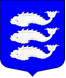 Местная администрация внутригородского муниципального образованияСАНКТ-ПЕТЕРБУРГАмуниципальный округ Васильевский___________________________________________________________________________________Приложение № 1к постановлению местной администрацииМО Васильевский от 08.11.2019г. № 76Основные направления бюджетной и налоговой политики внутригородского муниципального образования Санкт-Петербурга муниципальный округ Васильевский на 2020 год Основные направления бюджетной политики на 2020 год подготовлены в соответствии с бюджетным законодательством Российской Федерации в целях составления проекта бюджета МО Васильевский на 2020 год. При подготовке Основных направлений бюджетной и налоговой политики были учтены положения Прогноза социально-экономического развития МО Васильевский на 2020 год и плановый период 2021 и 2022 годов и утвержденных ведомственных целевых программ МО Васильевский на 2020 год.Целью Основных направлений бюджетной политики является описание условий, принимаемых для составления проекта местного бюджета, основных подходов к его формированию и общего порядка разработки основных характеристик и прогнозируемых параметров, а также обеспечение прозрачности и открытости бюджетного планирования.Задачами Основных направлений бюджетной политики является определение подходов к планированию доходов и расходов, источников финансирования местного бюджетаДля обеспечения долгосрочной устойчивости и сбалансированности местного бюджета необходимо исходить из следующих принципов:1.	Повышение надежности экономических прогнозов;2.	Отражение показателей прироста поступлений исходя из реальной экономической ситуации при прогнозировании доходов бюджета;4.	Формирование бюджетных параметров, исходя из необходимости безусловного исполнения действующих расходных обязательств;5.	Принятие новых расходных обязательств с учетом их эффективности, реальных сроков и механизмов реализации в пределах имеющихся ресурсов.Необходимость исполнения полномочий в условиях жестких финансовых ограничений предполагает расширение полномочий ответственных исполнителей по перераспределению средств между мероприятиями ведомственных целевых программ.Необходимо производить обязательную корректировку ведомственных целевых программ, имеющих низкие оценки эффективности по итогам отчетного года, а также порядка учета результатов оценки эффективности при формировании проекта бюджета и уточнении оценки расходов на более отдаленную перспективу.Повышение уровня информационной прозрачности деятельности органов местного самоуправления, принимающих участие в подготовке, исполнении бюджета и составлении бюджетной отчетности, способствует повышению качества их работы и системы управления муниципальными финансами в целом.Открытость бюджета – основа для повышения информированности и вовлеченности целевых аудиторий.Необходимо обеспечить публичность процесса управления муниципальными финансами МО Васильевский, правовой основой для которой должно стать нормативно-правовое закрепление нормы, гарантирующей обществу право на доступ к открытым муниципальным данным, а также открытость и доступность информации о расходовании бюджетных средств. Цели бюджетной политики должны представляться в понятной и доступной для граждан форме.Доходы бюджетаДоходы бюджета МО Васильевский формируются в соответствии с бюджетным законодательством Российской Федерации, законодательством о налогах и сборах и законодательством об иных обязательных платежах, с учетом Основных направлений налоговой политики Санкт-Петербурга на 2020 год и на плановый период 2021 и 2022 годов.Источники доходов и нормативы отчислений в бюджет внутригородского муниципального образования Санкт-Петербурга муниципальный округ Васильевский на 2020 год.Источники доходов бюджетов внутригородских муниципальных образований Санкт-Петербурга и нормативы отчислений в бюджеты внутригородских муниципальных образований Санкт-Петербурга на 2020 год и на плановый период 2021 и 2022 годов определены в Законе о бюджете Санкт-Петербурга.Налоговые доходы:Налоги на совокупный доход, в том числе:Налог, взимаемый в связи с применением упрощенной системы налогообложения (по нормативу 7% от сумм, подлежащих зачислению в бюджет Санкт-Петербурга).Единый налог на вмененный доход для отдельных видов деятельности (по нормативу 100% от сумм, подлежащих зачислению в бюджет Санкт-Петербурга).Налог, взимаемый в связи с применением патентной системы налогообложения (по нормативу 100% от сумм, подлежащих зачислению в бюджет Санкт-Петербурга).Неналоговые доходыДоходы от оказания платных услуг (работ) и компенсации затрат государства, в том числе:Доходы от компенсации затрат государства.Штрафы, санкции, возмещение ущерба, в том числе:Административные штрафы, установленные законами субъектов Российской Федерации об административных правонарушениях.Безвозмездные поступленияБезвозмездные поступления от других бюджетов бюджетной системы Российской Федерации, в том числе:Субвенции бюджетам бюджетной системы Российской Федерации.Субвенции бюджету внутригородского муниципального образования Санкт-Петербурга муниципальный округ Васильевский на 2020 годСубвенции бюджетам внутригородских муниципальных образований Санкт-Петербурга на выполнение отдельных государственных полномочий Санкт-Петербурга по организации и осуществлению деятельности по опеке и попечительству;Субвенции бюджетам внутригородских муниципальных образований Санкт-Петербурга на выполнение отдельного государственного полномочия Санкт-Петербурга по определению должностных лиц, уполномоченных составлять протоколы об административных правонарушениях, и составлению протоколов об административных правонарушениях; Субвенции бюджетам внутригородских муниципальных образований Санкт-Петербурга на содержание ребенка в семье опекуна и приемной семье;Субвенции бюджетам внутригородских муниципальных образований Санкт-Петербурга на вознаграждение, причитающееся приемному родителю.Расходы бюджетаФормирование расходов бюджета МО Васильевский осуществляется в соответствии с расходными обязательствами, обусловленными законами Санкт-Петербурга, нормативными правовыми актами Правительства Санкт-Петербурга и МО Васильевский исходя из объемов средств, необходимых для реализации ведомственных целевых программ.Перечень расходных обязательств внутригородского муниципального образований Санкт-Петербурга муниципальный округ Васильевский на 2020 год.Расходные обязательства в области общегосударственных вопросовРасходные обязательства в области функционирования высшего должностного лица субъекта Российской Федерации и муниципального образования, в том числе:Расходные обязательства по содержанию главы муниципального образования.Расходные обязательства в области функционирования законодательных (представительных) органов государственной власти и представительных органов муниципальных образований, в том числе:Расходные обязательства по содержанию лиц, замещающих должности муниципальной службы, а также лиц, замещающих должности, не отнесенные к должностям муниципальной службы.Расходные обязательства по компенсации депутатам муниципального совета, членам выборных органов местного самоуправления, выборным должностным лицам местного самоуправления, осуществляющим свои полномочия на непостоянной основе, расходов в связи с осуществлением ими своих мандатов. Уплата членских взносов на осуществление деятельности Совета муниципальных образований Санкт-Петербурга и содержание его органов.Расходные обязательства в области функционирования Правительства Российской Федерации, высших исполнительных органов государственной власти субъектов Российской Федерации, местных администраций, в том числе: Расходные обязательства по содержанию лиц, замещающих должности муниципальной службы, а также лиц, замещающих должности, не отнесенные к должностям муниципальной службы.Расходные обязательства по исполнению государственного полномочия по организации и осуществлению деятельности по опеке и попечительству за счет субвенций из бюджета Санкт-Петербурга.Расходные обязательства по исполнению государственного полномочия по составлению протоколов об административных правонарушениях за счет субвенций из бюджета Санкт-Петербурга.Расходные обязательства в области резервных фондов, в том числе:Расходные обязательства по формированию резервного фонда местной администрации муниципального образования.Расходные обязательства в области других общегосударственных вопросов, в том числе:Расходные обязательства по формированию архивных фондов органов местного самоуправления, муниципальных предприятий и учреждений.Расходные обязательства по осуществлению защиты прав потребителей.Расходные обязательства по участию в деятельности по профилактике правонарушений в Санкт-Петербурге в соответствии с федеральным законодательством и законодательством Санкт-Петербурга.Расходные обязательства по участию в профилактике терроризма и экстремизма, а также в минимизации и (или) ликвидации последствий проявления терроризма и экстремизма на территории муниципального образования.Расходные обязательства по участию в установленном порядке в мероприятиях по профилактике незаконного потребления наркотических средств и психотропных веществ, наркомании в Санкт-Петербурге.Расходные обязательства в области национальной безопасности и правоохранительной деятельностиРасходные обязательства в области защиты населения и территории от чрезвычайных ситуаций природного и техногенного характера, гражданская оборона, в том числе:Расходные обязательства по проведению подготовки и обучения неработающего населения способам защиты и действиям в чрезвычайных ситуациях, а также способам защиты от опасностей, возникающих при ведении военных действий или вследствие этих действий.Расходные обязательства в области национальной экономикиРасходные обязательства в области общеэкономических вопросов, в том числе:Расходные обязательства по участию в организации и финансировании проведения оплачиваемых общественных работ.Расходные обязательства по участию в организации и финансировании временного трудоустройства несовершеннолетних в возрасте от 14 до 18 лет в свободное от учебы время, безработных граждан, испытывающих трудности в поиске работы, безработных граждан в возрасте от 18 до 20 лет из числа выпускников образовательных учреждений начального и среднего профессионального образования, ищущих работу впервые.Расходные обязательства в области других вопросов национальной экономики, в том числе:Расходные обязательства по содействию развития малого бизнеса на территории муниципального образования.Расходные обязательства в области жилищно-коммунального хозяйстваРасходные обязательства в области благоустройства, в том числе:Расходные обязательства по содержанию внутриквартальных территорий в части обеспечения ремонта покрытий, расположенных на внутриквартальных территориях, и проведению санитарных рубок (в том числе удаление аварийных, больных деревьев и кустарников) на территориях, не относящихся к территориям зеленых насаждений в соответствии с законом Санкт-Петербурга.Расходные обязательства по обеспечению проектирования благоустройства при размещении элементов благоустройстваРасходные обязательства по размещению, содержанию, включая ремонт, ограждений декоративных, ограждений газонных, полусфер, надолбов, приствольных решеток, устройств для вертикального озеленения и цветочного оформления, навесов, беседок, уличной мебели, урн, элементов озеленения, информационных щитов и стендов, планировочного устройства, за исключением велосипедных дорожек; размещению покрытий, в том числе предназначенных для кратковременного и длительного хранения индивидуального автотранспорта, на внутриквартальных территориях.Расходные обязательства по размещению контейнерных площадок на внутриквартальных территориях, ремонту элементов благоустройства, расположенных на контейнерных площадках.Расходные обязательства по размещению, содержанию спортивных, детских площадок, включая ремонт расположенных на них элементов благоустройства, на внутриквартальных территориях.Расходные обязательства по содержанию, в том числе уборке, территорий зеленых насаждений общего пользования местного значения (включая расположенных на них элементов благоустройства), защите зеленых насаждений на указанных территориях.Расходные обязательства по организации работ по компенсационному озеленению в отношении территорий зеленых насаждений общего пользования местного значения, осуществляемому в соответствии с законом Санкт-Петербурга.Расходные обязательства по созданию (размещению), переустройству, восстановлению и ремонту объектов зеленых насаждений, расположенных на территориях зеленых насаждений общего пользования местного значения.Расходные обязательства в области других вопросов в области жилищно-коммунального хозяйства, в том числе: Расходные обязательства по содержанию и обеспечению деятельности учреждений, подведомственных органам местного самоуправления, осуществляющих руководство и управление в сфере жилищно-коммунального хозяйства.Расходные обязательства в области охраны окружающей среды Расходные обязательства в области других вопросов в области охраны окружающей среды, в том числе:Расходные обязательства по осуществлению экологического просвещения, а также организации экологического воспитания и формировании экологической культуры в области обращения с твердыми коммунальными отходами.Расходные обязательства по охране окружающей среды.Расходные обязательства в области образования Расходные обязательства в области профессиональной подготовки, переподготовки и повышения квалификации, в том числе:Расходные обязательства по организации профессионального образования и дополнительного профессионального образования выборных должностных лиц местного самоуправления, членов выборных органов местного самоуправления, депутатов муниципальных советов муниципальных образований, муниципальных служащих и работников муниципальных учреждений, организации подготовки кадров для муниципальной службы в порядке, предусмотренном законодательством Российской Федерации об образовании и законодательством Российской Федерации о муниципальной службе.Расходные обязательства в области других вопросов в области образования, в том числе:Расходные обязательства по участию в реализации мер по профилактике дорожно-транспортного травматизма на территории муниципального образования, включая размещение, содержание и ремонт искусственных неровностей на внутриквартальных проездах.Расходные обязательства по участию в реализации мероприятий по охране здоровья граждан от воздействия окружающего табачного дыма и последствий потребления табака на территории муниципального образования.Расходные обязательства по участию в создании условий для реализации мер, направленных на укрепление межнационального и межконфессионального согласия, сохранения и развития языков культуры народов Российской Федерации, проживающих на территории муниципального образования, социально и культурную адаптацию мигрантов, профилактику межнациональных (межэтнических) конфликтов.Расходные обязательства в области культуры и кинематографииРасходные обязательства в области культуры, в том числе:Расходные обязательства по организации и проведению местных и участию в организации и проведении городских праздничных и иных зрелищных мероприятий.Организация и проведение мероприятий по сохранению и развитию местных традиций и обрядов.Расходные обязательства по организации и проведению досуговых мероприятий для жителей муниципального образования.Расходные обязательства в области социальной политикиРасходные обязательства в области пенсионного обеспечения, в том числе:Расходные обязательства по назначению, выплате, перерасчету ежемесячной доплаты за стаж (общую продолжительность) работы (службы) в органах местного самоуправления, муниципальных органах муниципальных образований к страховой пенсии по старости, страховой пенсии по инвалидности, пенсии за выслугу лет лицам, замещавшим муниципальные должности, должности муниципальной службы в органах местного самоуправления, муниципальных органах муниципальных образований (далее – доплата к пенсии), а также приостановление, возобновление, прекращение выплаты доплаты к пенсии в соответствии с законом Санкт-Петербурга.Расходные обязательства в области охраны семьи и детства, в том числе:Содержание лиц, замещающих должности муниципальной службы, а также лиц, замещающих должности, не относящиеся к должностям муниципальной службы.Расходные обязательства по исполнению государственных полномочий по выплате денежных средств на содержание ребенка в семье опекуна и приемной семье за счет субвенций из бюджета Санкт-Петербурга. Расходные обязательства по исполнению государственного полномочия по выплате денежных средств на вознаграждение приемным родителям за счет субвенций из бюджета Санкт-Петербурга.Расходные обязательства в области физической культуры и спортаРасходные обязательства в области массового спорта, в том числе:Расходные обязательства по обеспечению условий для развития на территории муниципального образования физической культуры и массового спорта, организации и проведению официальных физкультурных мероприятий, физкультурно-оздоровительных мероприятий и спортивных мероприятий муниципального образования.Расходные обязательства в области средств массовой информацииРасходные обязательства в области периодической печати и издательства, в том числе:Расходные обязательства по учреждению печатного средства массовой информации для опубликования муниципальных правовых актов, обсуждения проектов муниципальных правовых актов по вопросам местного значения, доведения до сведения жителей муниципального образования официальной информации о социально-экономическом и культурном развитии муниципального образования, о развитии его общественной инфраструктуры и иной официальной информации.Таблица 1 - Планируемые доходы местного бюджета внутригородского муниципального образования Санкт-Петербурга муниципальный округ Васильевский в 2020 году Таблица 2 - Планируемые расходы местного бюджета внутригородского муниципального образования Санкт-Петербурга муниципальный округ Васильевский в 2020 годуТаблица 3 - Источники внутреннего финансирования дефицита бюджета внутригородского муниципального образования Санкт-Петербурга муниципальный округ Васильевский в 2020годуИсточником финансирования дефицита бюджета является остаток на едином счете бюджета по результатам исполнения бюджета 2019 года. На прогноз размера источника финансирования дефицита бюджета влияет:1.	Объем поступления доходов;2.	Показатели исполнения бюджета по расходам;3.	Экономия бюджетных средств при проведении конкурсных процедур в процессе определении поставщиков (подрядчиков, исполнителей) для обеспечения муниципальных нужд.Верхний предел муниципального внутреннего долга бюджета внутригородского муниципального образования Санкт-Петербурга муниципальный округ Васильевский на 01.01.2021 года.Верхний предел муниципального внутреннего долга на 1 января 2021 года в сумме 0,0 тысяч рублей.Предельный объем муниципального долга в течение 2020 года составит в сумме 63467,1 тысяч рублей.Верхний предел долга по муниципальным гарантиям бюджета внутригородского муниципального образования Санкт-Петербурга муниципальный округ Васильевский на 01.01.2021 года составит в сумме 0,0 тысяч рублей.Приложение № 2к постановлению местной администрацииМО Васильевский от 08.11.2019г. № 76Предварительные итоги социально-экономического развития территории внутригородского муниципального образования Санкт-Петербурга муниципальный округ Васильевский за истекший период 2019 годаПредварительные итоги социально-экономического развития внутригородского муниципального образования Санкт-Петербурга муниципальный округ Васильевский подготовлена по результатам анализа отчетных данных по исполнению бюджета за 9 месяцев 2019 года.Бюджет муниципального образования муниципальный округ Васильевский на 2019 год по доходам утвержден в сумме 78 900,0 тысяч рублей.Бюджет муниципального образования муниципальный округ Васильевский на 2019 год по расходам утвержден в сумме 87 261,7 тысяч рублей.Дефицит бюджета муниципального образования муниципальный округ Васильевский на 2019 год утвержден в сумме 8 361,7 тысяч рублей.В соответствии с Таблицей 1 предварительные итоги по доходам за 9 месяцев составляют 55 501,1 тысяч рублей, или 70,34 % от утвержденной суммы.Предварительные итоги по расходам за 9 месяцев составляют 54 778,4 тысяч рублей, или 62,77 % от утвержденной суммы.Таблица 1 - Предварительные итоги социально-экономического развития территории внутригородского муниципального образования Санкт-Петербурга                  муниципальный округ Васильевский за истекший период 2019 годаПродолжение таблицы 1Таблица 2 - Количественные и качественные показатели, характеризующие направление и предварительные результаты социально-экономического развития внутригородского муниципального образования Санкт-Петербурга муниципальный округ Васильевский за истекший период текущего 2019 финансового годаПриложение № 3к постановлению местной администрацииМО Васильевский от 08.11.2019г. № 76Ожидаемые итоги социально-экономического развития внутригородского муниципального образования Санкт-Петербурга муниципальный округ Васильевский за 2019 годаВ соответствии с Таблицей 1 ожидаемые итоги по доходам составляют 71 090,4 тысяч рублей, или 90,10% от утвержденной суммы.Ожидаемые итоги по расходам составляют 86 984,2 тысяч рублей, или 99,68% от утвержденной суммы.Таблица 1 - Ожидаемые итоги социально-экономического развития территории внутригородского муниципального образования Санкт-Петербурга муниципальный округ Васильевский за истекший период 2019 годаПродолжение таблицы 1	Таблица 2 - Количественные и качественные показатели, характеризующие направление и ожидаемые результаты социально-экономического развития внутригородского муниципального образования Санкт-Петербурга муниципальный округ Васильевский за истекший период текущего 2019 финансового годаПриложение № 4к постановлению местной администрацииМО Васильевский от 08.11.2019г. № 76Оценка ожидаемого исполнения местного бюджета внутригородского муниципального образования Санкт-Петербурга муниципальный округ Васильевский на текущий 2019 финансовый годОценка ожидаемого исполнения местного бюджета внутригородского муниципального образования Санкт-Петербурга муниципальный округ Васильевский подготовлена по результатам анализа отчетных данных по исполнению бюджета за 9 месяцев 2019 года.Бюджет муниципального образования муниципальный округ Васильевский на 2019 год по доходам утвержден в сумме 78 900,0 тысяч рублей.В соответствии с Таблицей 1 прогноз исполнения бюджета по доходам составляет 71 090,4 тысяч рублей, или 90,10 % от утвержденной суммы.Бюджет муниципального образования муниципальный округ Васильевский на 2019 год по расходам утвержден в сумме 87 261,7 тысяч рублей.В соответствии с Таблицей 2 прогноз исполнения бюджета по расходам составляет 86 984,2 тысяч рублей, или 99,68 % от утвержденной суммы.Дефицит бюджета муниципального образования муниципальный округ Васильевский на 2019 год утвержден в сумме 8 361,7 тысяч рублей.Фактическое исполнение доходной части бюджета на 2019 год на текущий период составило 55 501,1, тыс. руб. или 70,3 % от годовых назначений. При этом налоговые и неналоговые доходы исполнены на 65,9 %, безвозмездные поступления на 91,6 %. Достигнутые значения показателей социально-экономического развития МА МО Васильевский за 9 месяцев 2019 год демонстрируют умеренно-положительную динамику развития социально-экономической ситуации в округе. По целому ряду показателей, в соответствии с Таблицей 3, можно отметить качественный и количественный рост:- Рост мероприятий, направленных на профилактику терроризма, экстремизма, правонарушений; праздничных, досуговых, спортивных мероприятий, в которые вовлекается все больше и больше жителей округа- Положительная тенденция в области размещения муниципального заказа: увеличение суммы заключенных муниципальных контрактов по результатам размещения заказов на поставки товаров, выполнение работ, оказание услуг для муниципальных нужд, осуществленных путем проведения запроса котировок, конкурсов и аукционов в 2019 году, свидетельствует о более эффективном расходовании бюджетных средств.Таблица 1 - Оценка ожидаемого исполнения бюджета по доходам внутригородского муниципального образования Санкт-Петербурга муниципальный округ ВасильевскийТаблица 2 - Оценка ожидаемого исполнения бюджета по расходам внутригородского муниципального образования Санкт-Петербурга муниципальный округ ВасильевскийТаблица 3 - Количественные и качественные показатели, характеризующие направление и предварительные результаты социально-экономического развития внутригородского муниципального образования Санкт-Петербурга муниципальный округ Васильевский за истекший период текущего 2019 финансового годаПриложение к Таблице 1Таблица 2 -  Распределение объемов бюджетных ассигнований по главным распорядителям бюджетных средств на 2020 год и плановый период 2021 и 2022 годов (тыс. рублей)Таблица 3 -  Распределение объемов бюджетных ассигнований по главным распорядителям бюджетных средств, разделам, подразделам, целевым статьям и видам расходов (тыс. рублей)Пояснительная запискак среднесрочному финансовому плану 
внутригородского муниципального образования Муниципальный округ Васильевский на 2020 финансовый год и плановый период 2021-2022 гг. Основные положения	Среднесрочный финансовый  план внутригородского муниципального образования муниципальный округ Васильевский на 2020-2022 годы (далее - среднесрочный финансовый план МО) разработан в соответствии с Бюджетным кодексом Российской Федерации, Постановлением Местной Администрации муниципального образования муниципальный округ Васильевский от 27 июня 2017 года № 61-п «Об утверждении Порядка разработки среднесрочного финансового плана внутригородского муниципального образования муниципальный округ Васильевский».	Среднесрочный финансовый план МО на 2020-2022 годы является документом, содержащим основные параметры бюджета муниципального образования муниципальный округ Васильевский на 2020 год.	Показатели среднесрочного финансового плана МО носят индикативный характер и могут быть изменены при разработке и утверждении среднесрочного финансового плана МО на очередной финансовый год.	Все расчеты на 2020-2022 годы выполнены в условиях действующего законодательства.	Формирование проекта бюджета на 2020-2022 годы происходит в условиях необходимости повышения эффективности бюджетных расходов, создания механизмов и условий для оценки их результативности и качества.	Доходы бюджета формируются за счет установленных налоговым, финансовым и бюджетным законодательством собственных доходов и безвозмездных поступлений – субвенций на выполнение передаваемых отдельных государственных полномочий Санкт-Петербурга. В целом предполагается поступление доходов в 2020 году с превышением уровня ожидаемого поступления налогов за 2019 года на 107,7%.	Расходная часть бюджета планируется исходя из расходов, определенных в ведомственных целевых программах и с учетом увеличения непрограммных расходов на величину индекса инфляции на соответствующий год (1,04).	Прогнозирование расходной части бюджета по главным распорядителям бюджетных средств по разделам, подразделам, целевым статьям и видам расходов классификации расходов бюджета на 2020-2022 годы осуществлялось, исходя из структуры расходов, сложившейся при формировании бюджета на 2019 год. Эффективность бюджетных расходов обусловлена формированием и исполнением бюджета на основе ведомственных целевых программ. В 2020 году в муниципальном образовании будут реализованы 20 ведомственных целевых программы. Приоритетным направлением деятельности остается благоустройство территории муниципального образования.	Главным критерием эффективности бюджетной политики муниципального образования муниципальный округ Васильевский остается улучшение качества повседневной жизни граждан, проживающих на территории муниципального округаПараметры среднесрочного финансового планаСреднесрочный финансовый план на 2020 год и плановый период на 2021-2022 годы разработан путем уточнения параметров среднесрочного финансового плана на 2019-2021 годы и добавления параметров на 2022 год.Таблица 1 - Уточнение параметров среднесрочного финансового планаДоходыУточнение объема доходов на 2020 год по прогнозу доходов на 2020 год и плановый период произведено с учетом фактического поступления доходов в 2019 году. При расчете прогноза доходов использованы рекомендованные Комитетом Финансов показатели темпов роста, прогноз индекса потребительских цен, нормативы отчислений доходов в бюджеты внутригородских муниципальных образований Санкт-Петербурга на 2020 год и на плановый период 2021 и 2022 годов. Учитывая общую социально-экономическую обстановку, поступление доходов на 2020 и плановый период планируется с понижением доходов.РасходыУточнение объёма расходов в 2020 году по прогнозу расходов на 2020 год и плановый период 2021-2022 годы произведено для достижения сбалансированности бюджета в связи увеличением объема запланированных работ по благоустройству территории МО, а также увеличения индекса цен. В 2020 году увеличиваются расходы на жилищно-коммунальное хозяйство, ежегодно составляющие большую долю расходной части бюджета. Расходы на данный раздел составят 34 326,1 тыс. руб., или 41,3% от общего объема расходов.Дефицит бюджетаСреднесрочный финансовый план на 2020 год планируется с дефицитом 6 336,2 тыс. руб., на 2021 планируется без дефицита, на 2022 год также планируется без дефицитаУточнение дефицита бюджета в сторону увеличения в 2020 году связано с прогнозируемым увеличением доходной части бюджета и переходящего остатка на счете бюджета по состоянию на 31.12.2019. Верхний предел муниципального долгаВерхний предел муниципального долга по состоянию на 01 января 2020 года составляет 0,0 тысяч рублей.Верхний предел муниципального долга по состоянию на 01 января 2021 года составляет 0,0 тысяч рублей.Верхний предел муниципального долга по состоянию на 01 января 2022 года составляет 0,0 тысяч рублей.Приложение № 6 к постановлению Местной администрации МО Васильевский от 08.11.2019г. № 76Таблица 1 - Реестр источников доходов бюджета внутригородского муниципального образования Санкт-Петербурга муниципальный округ Васильевский на 2019 год и на плановый период 2020-2022 годыПОСТАНОВЛЕНИЕПОСТАНОВЛЕНИЕПОСТАНОВЛЕНИЕПОСТАНОВЛЕНИЕПОСТАНОВЛЕНИЕСанкт-Петербург№ 76№ 76№ 7608 ноября 2019 годаО внесении изменений в постановление от 30.09.2019 №71 «Об утверждении документов и материалов, предоставляемых одновременно с проектом бюджета»О внесении изменений в постановление от 30.09.2019 №71 «Об утверждении документов и материалов, предоставляемых одновременно с проектом бюджета»О внесении изменений в постановление от 30.09.2019 №71 «Об утверждении документов и материалов, предоставляемых одновременно с проектом бюджета»В целях соблюдения бюджетного законодательства Российской Федерации, руководствуясь  Федеральным законом от 6 октября 2003 года № 131-ФЗ «Об общих принципах организации местного самоуправления в Российской Федерации», Законом Санкт-Петербурга от 23 сентября 2009 года № 420-79 «Об организации местного самоуправления в Санкт-Петербурге», Уставом внутригородского муниципального образования Санкт-Петербурга муниципальный округ Васильевский, Положением о бюджетном процессе внутригородского муниципального образования Санкт-Петербурга муниципальный округ Васильевский, утвержденного решением Муниципального совета МО Васильевский от 20.05.2010 года № 5,  Заключением Контрольно-счетной палаты Санкт-Петербурга от 30.10.2019 №1-780/19-2 на проект решения Муниципального совета внутригородского муниципального образования Санкт-Петербурга муниципальный округ Васильевский «О принятии в первом чтении (за основу) проекта решения о бюджете внутригородского муниципального образования Санкт-Петербурга муниципальный округ Васильевский на 2020 год»,  Местная администрация внутригородского муниципального образования Санкт-Петербурга муниципальный округ ВасильевскийВ целях соблюдения бюджетного законодательства Российской Федерации, руководствуясь  Федеральным законом от 6 октября 2003 года № 131-ФЗ «Об общих принципах организации местного самоуправления в Российской Федерации», Законом Санкт-Петербурга от 23 сентября 2009 года № 420-79 «Об организации местного самоуправления в Санкт-Петербурге», Уставом внутригородского муниципального образования Санкт-Петербурга муниципальный округ Васильевский, Положением о бюджетном процессе внутригородского муниципального образования Санкт-Петербурга муниципальный округ Васильевский, утвержденного решением Муниципального совета МО Васильевский от 20.05.2010 года № 5,  Заключением Контрольно-счетной палаты Санкт-Петербурга от 30.10.2019 №1-780/19-2 на проект решения Муниципального совета внутригородского муниципального образования Санкт-Петербурга муниципальный округ Васильевский «О принятии в первом чтении (за основу) проекта решения о бюджете внутригородского муниципального образования Санкт-Петербурга муниципальный округ Васильевский на 2020 год»,  Местная администрация внутригородского муниципального образования Санкт-Петербурга муниципальный округ ВасильевскийВ целях соблюдения бюджетного законодательства Российской Федерации, руководствуясь  Федеральным законом от 6 октября 2003 года № 131-ФЗ «Об общих принципах организации местного самоуправления в Российской Федерации», Законом Санкт-Петербурга от 23 сентября 2009 года № 420-79 «Об организации местного самоуправления в Санкт-Петербурге», Уставом внутригородского муниципального образования Санкт-Петербурга муниципальный округ Васильевский, Положением о бюджетном процессе внутригородского муниципального образования Санкт-Петербурга муниципальный округ Васильевский, утвержденного решением Муниципального совета МО Васильевский от 20.05.2010 года № 5,  Заключением Контрольно-счетной палаты Санкт-Петербурга от 30.10.2019 №1-780/19-2 на проект решения Муниципального совета внутригородского муниципального образования Санкт-Петербурга муниципальный округ Васильевский «О принятии в первом чтении (за основу) проекта решения о бюджете внутригородского муниципального образования Санкт-Петербурга муниципальный округ Васильевский на 2020 год»,  Местная администрация внутригородского муниципального образования Санкт-Петербурга муниципальный округ ВасильевскийВ целях соблюдения бюджетного законодательства Российской Федерации, руководствуясь  Федеральным законом от 6 октября 2003 года № 131-ФЗ «Об общих принципах организации местного самоуправления в Российской Федерации», Законом Санкт-Петербурга от 23 сентября 2009 года № 420-79 «Об организации местного самоуправления в Санкт-Петербурге», Уставом внутригородского муниципального образования Санкт-Петербурга муниципальный округ Васильевский, Положением о бюджетном процессе внутригородского муниципального образования Санкт-Петербурга муниципальный округ Васильевский, утвержденного решением Муниципального совета МО Васильевский от 20.05.2010 года № 5,  Заключением Контрольно-счетной палаты Санкт-Петербурга от 30.10.2019 №1-780/19-2 на проект решения Муниципального совета внутригородского муниципального образования Санкт-Петербурга муниципальный округ Васильевский «О принятии в первом чтении (за основу) проекта решения о бюджете внутригородского муниципального образования Санкт-Петербурга муниципальный округ Васильевский на 2020 год»,  Местная администрация внутригородского муниципального образования Санкт-Петербурга муниципальный округ ВасильевскийВ целях соблюдения бюджетного законодательства Российской Федерации, руководствуясь  Федеральным законом от 6 октября 2003 года № 131-ФЗ «Об общих принципах организации местного самоуправления в Российской Федерации», Законом Санкт-Петербурга от 23 сентября 2009 года № 420-79 «Об организации местного самоуправления в Санкт-Петербурге», Уставом внутригородского муниципального образования Санкт-Петербурга муниципальный округ Васильевский, Положением о бюджетном процессе внутригородского муниципального образования Санкт-Петербурга муниципальный округ Васильевский, утвержденного решением Муниципального совета МО Васильевский от 20.05.2010 года № 5,  Заключением Контрольно-счетной палаты Санкт-Петербурга от 30.10.2019 №1-780/19-2 на проект решения Муниципального совета внутригородского муниципального образования Санкт-Петербурга муниципальный округ Васильевский «О принятии в первом чтении (за основу) проекта решения о бюджете внутригородского муниципального образования Санкт-Петербурга муниципальный округ Васильевский на 2020 год»,  Местная администрация внутригородского муниципального образования Санкт-Петербурга муниципальный округ ВасильевскийПОСТАНОВЛЯЕТ:ПОСТАНОВЛЯЕТ:ПОСТАНОВЛЯЕТ:ПОСТАНОВЛЯЕТ:ПОСТАНОВЛЯЕТ:Внести следующие изменения в постановление Местной администрации внутригородского муниципального образования Санкт-Петербурга муниципальный округ Васильевский от 30 сентября 2019 года №71 «Об утверждении документов и материалов, предоставляемых одновременно с проектом бюджета» (далее – Постановление): Приложение № 1 к Постановлению изложить в новой редакции, согласно приложению № 1 к настоящему постановлению.  Приложение № 2 к Постановлению изложить в новой редакции, согласно приложению № 2 к настоящему постановлению Приложение № 3 к Постановлению изложить в новой редакции, согласно приложению № 3 к настоящему постановлению; Приложение № 4 к Постановлению изложить в новой редакции, согласно приложению № 4 к настоящему постановлению; Приложение № 5 к Постановлению изложить в новой редакции, согласно приложению № 5 к настоящему постановлению; Приложение № 6 к Постановлению изложить в новой редакции, согласно приложению № 6 к настоящему постановлению;Настоящее постановление вступает в силу с момента его издания.Контроль за исполнением настоящего постановления оставляю за собой.Внести следующие изменения в постановление Местной администрации внутригородского муниципального образования Санкт-Петербурга муниципальный округ Васильевский от 30 сентября 2019 года №71 «Об утверждении документов и материалов, предоставляемых одновременно с проектом бюджета» (далее – Постановление): Приложение № 1 к Постановлению изложить в новой редакции, согласно приложению № 1 к настоящему постановлению.  Приложение № 2 к Постановлению изложить в новой редакции, согласно приложению № 2 к настоящему постановлению Приложение № 3 к Постановлению изложить в новой редакции, согласно приложению № 3 к настоящему постановлению; Приложение № 4 к Постановлению изложить в новой редакции, согласно приложению № 4 к настоящему постановлению; Приложение № 5 к Постановлению изложить в новой редакции, согласно приложению № 5 к настоящему постановлению; Приложение № 6 к Постановлению изложить в новой редакции, согласно приложению № 6 к настоящему постановлению;Настоящее постановление вступает в силу с момента его издания.Контроль за исполнением настоящего постановления оставляю за собой.Внести следующие изменения в постановление Местной администрации внутригородского муниципального образования Санкт-Петербурга муниципальный округ Васильевский от 30 сентября 2019 года №71 «Об утверждении документов и материалов, предоставляемых одновременно с проектом бюджета» (далее – Постановление): Приложение № 1 к Постановлению изложить в новой редакции, согласно приложению № 1 к настоящему постановлению.  Приложение № 2 к Постановлению изложить в новой редакции, согласно приложению № 2 к настоящему постановлению Приложение № 3 к Постановлению изложить в новой редакции, согласно приложению № 3 к настоящему постановлению; Приложение № 4 к Постановлению изложить в новой редакции, согласно приложению № 4 к настоящему постановлению; Приложение № 5 к Постановлению изложить в новой редакции, согласно приложению № 5 к настоящему постановлению; Приложение № 6 к Постановлению изложить в новой редакции, согласно приложению № 6 к настоящему постановлению;Настоящее постановление вступает в силу с момента его издания.Контроль за исполнением настоящего постановления оставляю за собой.Внести следующие изменения в постановление Местной администрации внутригородского муниципального образования Санкт-Петербурга муниципальный округ Васильевский от 30 сентября 2019 года №71 «Об утверждении документов и материалов, предоставляемых одновременно с проектом бюджета» (далее – Постановление): Приложение № 1 к Постановлению изложить в новой редакции, согласно приложению № 1 к настоящему постановлению.  Приложение № 2 к Постановлению изложить в новой редакции, согласно приложению № 2 к настоящему постановлению Приложение № 3 к Постановлению изложить в новой редакции, согласно приложению № 3 к настоящему постановлению; Приложение № 4 к Постановлению изложить в новой редакции, согласно приложению № 4 к настоящему постановлению; Приложение № 5 к Постановлению изложить в новой редакции, согласно приложению № 5 к настоящему постановлению; Приложение № 6 к Постановлению изложить в новой редакции, согласно приложению № 6 к настоящему постановлению;Настоящее постановление вступает в силу с момента его издания.Контроль за исполнением настоящего постановления оставляю за собой.Внести следующие изменения в постановление Местной администрации внутригородского муниципального образования Санкт-Петербурга муниципальный округ Васильевский от 30 сентября 2019 года №71 «Об утверждении документов и материалов, предоставляемых одновременно с проектом бюджета» (далее – Постановление): Приложение № 1 к Постановлению изложить в новой редакции, согласно приложению № 1 к настоящему постановлению.  Приложение № 2 к Постановлению изложить в новой редакции, согласно приложению № 2 к настоящему постановлению Приложение № 3 к Постановлению изложить в новой редакции, согласно приложению № 3 к настоящему постановлению; Приложение № 4 к Постановлению изложить в новой редакции, согласно приложению № 4 к настоящему постановлению; Приложение № 5 к Постановлению изложить в новой редакции, согласно приложению № 5 к настоящему постановлению; Приложение № 6 к Постановлению изложить в новой редакции, согласно приложению № 6 к настоящему постановлению;Настоящее постановление вступает в силу с момента его издания.Контроль за исполнением настоящего постановления оставляю за собой.Глава Местной администрации МО Васильевский                                                                                   Глава Местной администрации МО Васильевский                                                                                   Д.В. ИвановД.В. ИвановД.В. Иванов1.Налоговые и неналоговые доходы63 467,11.1.Налоги на совокупный доход, в том числе:58 235,31.1.1.Налог, взимаемый в связи с применением упрощенной системы налогообложения (включая минимальный налог)37 629,71.1.2.Единый налог на вмененный доход для отдельных видов деятельности16 315,61.1.3.Налог, взимаемый в связи с применением патентной системы налогообложения4 290,02.Неналоговые доходы5 231,82.1.Доходы от оказания платных услуг (работ) и компенсации затрат государства, в том числе:532,82.1.1.Доходы от компенсации затрат государства532,82.2.Штрафы, санкции, возмещение ущерба, в том числе:4 699,02.2.1.Административные штрафы, установленные законами субъектов Российской Федерации об административных правонарушениях4 699,03.Безвозмездные поступления13 117,33.1.Безвозмездные поступления от других бюджетов бюджетной системы Российской Федерации, в том числе:13 117,33.1.1.Субвенции бюджетам бюджетной системы Российской Федерации13 117,3Итого76 584,41.Общегосударственные вопросы17 860,91.1Функционирование высшего должностного лица субъекта Российской Федерации и муниципального образования1 474,61.2Функционирование законодательных (представительных) органов государственной власти и представительных органов муниципальных образований1 784,41.3Функционирование Правительства Российской Федерации, высших исполнительных органов государственной власти субъектов Российской Федерации, местных администраций14 290,11.4Резервные фонды100,01.5Другие общегосударственные вопросы211,82.Национальная безопасность и правоохранительная деятельность139,32.1.Защита населения и территории от чрезвычайных ситуаций природного и техногенного характера, гражданская оборона139,33.Национальная экономика617,83.1.Общеэкономические вопросы561,03.2.Другие вопросы в области национальной экономики56,84.Жилищно-коммунальное хозяйство34 326,14.1.Благоустройство27 000,04.2.Другие вопросы в области жилищно-коммунального хозяйства7 326,15.Охрана окружающей среды99,25.1.Другие вопросы в области охраны окружающей среды99,26.Образование510,56.1.Профессиональная подготовка, переподготовка и повышение квалификации279,86.2.Другие вопросы в области образования230,77.Культура, кинематография 13 903,67.1.Культура13 903,68.Социальная политика11 887,68.1.Социальное обеспечение населения670,98.2.Охрана семьи и детства11 216,79.Физическая культура и спорт 1 719,09.1.Массовый спорт1 719,010.Средства массовой информации1 856,610.1.Периодическая печать и издательства1 856,6Итого82 920,61.Изменение остатков средств на счетах по учету средств бюджета- 6 336,22.Увеличение остатков средств бюджета76 584,43.Уменьшение остатков средств бюджета82 920,6№НаименованиеРазделСмета на годИтоги фактические на 2019 год (за 9 мес.)%№НаименованиеРазделСмета на годИтоги фактические на 2019 год (за 9 мес.)%№НаименованиеРазделСмета на годИтоги фактические на 2019 год (за 9 мес.)%1.Доходы1.1.Налоговые и неналоговые доходы10065 409,643 131,565,941.1.1.Налоги на совокупный доход10560 755,339 357,764,781.1.3.Доходы от оказания платных услуг 113300,0384,2128,071.1.4.Штрафы, санкции, возмещение ущерба1164 354,33 389,677,841.2.Безвозмездные поступления20013 490,412 369,691,691.2.1.Безвозмездные поступления 20213 490,412 369,691,69Итого:78 900,055 501,170,342.Расходы2.1.Общегосударственные вопросы010020 261,314 342,170,792.1.1.Функционирование высшего должностного лица субъекта Российской Федерации и муниципального образования01021 415,81 005,271,002.1.2.Функционирование законодательных (представительных) органов государственной власти и представительных органов муниципальных образований01031 679,01 128,467,212.1.3.Функционирование Правительства Российской Федерации, высших исполнительных органов государственной власти субъектов Российской Федерации, местных администраций010413 719,69 683,470,582.1.4.Обеспечение проведения выборов и референдумов01073 000,02 416,180,542.1.5.Резервные фонды0111100,00,00,002.1.6.Другие общегосударственные вопросы0113346,9109,031,422.2.Национальная безопасность и правоохранительная деятельность0300126,051,040,482.2.1.Защита населения и территории от чрезвычайных ситуаций природного и техногенного характера, гражданская оборона0309126,051,040,482.3.Национальная экономика0400671,7560,083,372.3.1. Общеэкономические вопросы0401561,7560,099,702.3.2.Другие вопросы в области НЭ0412110,00,00,002.4.Жилищно-коммунальное хозяйство050033 308,618 610,055,872.4.1.Благоустройство050326 646,914 136,953,052.4.2.Другие вопросы в области ЖКХ05056 661,74 473,167,152.5.Охрана окружающей среды0600107,010,09,352.5.1.Другие вопросы в области охраны окружающей среды0605107,010,09,352.6.Образование0700453,6144,631,882.6.1.Профессиональная подготовка, переподготовка и повышение квалификации0705309,050,016,182.6.2.Другие вопросы в области образования0709144,694,665,422.7.Культура, кинематография080017 173,710 600,561,732.7.1.Культура080117 173,710 600,561,732.8.Социальная политика100012 024,88 790,573,102.8.1.Пенсионное обеспечение1001645,3484,075,002.8.2.Охрана семьи и детства100411 379,58 306,573,002.9.Физическая культура и спорт11001 719,0740,743,092.9.1.Массовый спорт11021 719,0740,743,092.10.Средства массовой информации12001 416,0929,065,612.10.1.Периодическая печать и издательства12021 416,0929,065,61 Итого:87 261,754 778,462,77№ п/пПоказателиЕдиница измерениятекущий финансовый 2019 год,  (9 мес.)1.Эффективность использования бюджетных средств1.1.Расходы бюджета муниципального образования без учета расходов, произведенных за счет субвенций из бюджета Санкт-Петербургатыс. руб.45 233,71.2Объем фактически профинансированных расходов на содержание органов местного самоуправления муниципального образованиятыс. руб.10 437,41.3.Общая сумма заключенных муниципальных контрактов для обеспечения муниципальных нуждтыс. руб.48 185,41.4Сумма муниципальных контрактов, заключенных по результатам конкурентных способов определения поставщиков (подрядчиков, исполнителей)тыс. руб.43 541,32.Население округа2.1Численность населения, проживающего на территории муниципального образования, в том числечел.331392.1.1.Численность детей, проживающих на территории муниципального образованиячел.54913.Социальная политика3.1.Количество детей, состоящих на учете в органах опеки и попечительства, в том числе чел.413.1.1.Численность детей-сирот и детей, оставшихся без попечения родителей, выявленных и учтенных за отчетный период органом опеки и попечительства муниципального образованиячел.33.2.Количество приемных семей, в том числеединиц203.2.1.Количество детей-сирот и детей, оставшихся без попечения родителей, переданных в отчетном периоде на воспитание в семьи гражданчел.63.3.Численность граждан, получивших в отчетном периоде заключение органа опеки и попечительства муниципального образования о возможности быть усыновителями или опекунами (попечителями)чел.23.4.Численность граждан, принявших в отчетном периоде на воспитание в семью ребенка (детей), оставшихся без попечения родителейчел.54.Молодежная политика и оздоровление4.1.Сумма средств местного бюджета, направленная в отчетном периоде на проведение местных праздничных и иных зрелищных мероприятий, мероприятий в области физической культуры, физкультурно-оздоровительных и спортивных мероприятий, мероприятий по военно-патриотическому воспитанию граждан, досуговых мероприятий для жителей муниципального образованиятыс. руб.11 341,24.2.Численность граждан муниципального образования, принявших в отчетном периоде участие в местных праздничных и иных зрелищных мероприятиях муниципального образования  чел.57504.3.Численность граждан муниципального образования, принявших в отчетном периоде участие в физкультурных, физкультурно-оздоровительных и спортивных мероприятиях муниципального образованиячел.32494.4.Численность граждан муниципального образования, принявших участие в отчетном периоде в мероприятиях муниципального образования по военно-патриотическому воспитанию гражданчел.1004.5.Численность граждан муниципального образования, принявших в отчетном периоде участие в досуговых мероприятиях муниципального образованиячел.52784.6.Тираж муниципального периодического печатного издания Экз.900005Благоустройство5.1.Сумма средств местного бюджета, направленная на проведение благоустройства территории муниципального образованиятыс. руб.14 136,95.1.1.В том числе на озеленение территории муниципального образованиятыс. руб.7 691,25.2.Количество детских и спортивных площадок, обустроенных за счет средств местного бюджета единиц25.3.Устройство и восстановление дворовых территорий (асфальтирование) кв.м.18905.4.Площадь ремонта покрытия площадок и пешеходных дорожеккв.м.3225.5.Ремонт ограждений газоновкв.м.2995.6.Установка газонного огражденияпог.м.575.7.Количество контейнерных площадокШт.05.8.Площадь зеленных насаждений муниципального образованияга30№НаименованиеРазделСмета на годИтоги, ожидаемые за 2019 год (за год)%№НаименованиеРазделСмета на годИтоги, ожидаемые за 2019 год (за год)%№НаименованиеРазделСмета на годИтоги, ожидаемые за 2019 год (за год)%1.Доходы1.1.Налоговые и неналоговые доходы10065 409,657 884,588,501.1.1.Налоги на совокупный доход10560 755,352 852,686,991.1.3.Доходы от оказания платных услуг 113300,0512,3170,771.1.4.Штрафы, санкции, возмещение ущерба1164 354,34 519,6103,801.2.Безвозмездные поступления20013 490,413 205,997,891.2.1.Безвозмездные поступления 20213 490,413 205,997,89Итого:78 900,071 090,490,102.Расходы2.1.Общегосударственные вопросы010020 261,320 026,098,842.1.1.Функционирование высшего должностного лица субъекта Российской Федерации и муниципального образования01021 415,81 370,096,772.1.2.Функционирование законодательных (представительных) органов государственной власти и представительных органов муниципальных образований01031 679,01 665,699,202.1.3.Функционирование Правительства Российской Федерации, высших исполнительных органов государственной власти субъектов Российской Федерации, местных администраций010413 719,613 660,499,572.1.4.Обеспечение проведения выборов и референдумов01073 000,03 000,0100,002.1.5.Резервные фонды0111100,00,00,002.1.6.Другие общегосударственные вопросы0113346,9330,095,132.2.Национальная безопасность и правоохранительная деятельность0300126,0125,099,212.2.1.Защита населения и территории от чрезвычайных ситуаций природного и техногенного характера, гражданская оборона0309126,0125,099,212.3.Национальная экономика0400671,7665,099,002.3.1. Общеэкономические вопросы0401561,7555,098,812.3.2.Другие вопросы в области НЭ0412110,0110,0100,002.4.Жилищно-коммунальное хозяйство050033 308,633 291,199,952.4.1.Благоустройство050326 646,926 630,099,942.4.2.Другие вопросы в области ЖКХ05056 661,76 661,199,992.5.Охрана окружающей среды0600107,0105,098,132.5.1.Другие вопросы в области охраны окружающей среды0605107,0105,098,132.6.Образование0700453,6445,098,102.6.1.Профессиональная подготовка, переподготовка и повышение квалификации0705309,0305,098,712.6.2.Другие вопросы в области образования0709144,6140,096,822.7.Культура, кинематография080017 173,717 172,099,992.7.1.Культура080117 173,717 172,099,992.8.Социальная политика100012 024,812 024,199,992.8.1.Социальное обеспечение населения1001645,3645,3100,002.8.2.Охрана семьи и детства100411 379,511 378,899,992.9.Физическая культура и спорт11001 719,01 715,099,772.9.1.Массовый спорт11021 719,01 715,099,772.10.Средства массовой информации12001 416,01 416,0100,002.10.1.Периодическая печать и издательства12021 416,01 416,0100,00 Итого:87 261,786 984,299,68№ п/пПоказателиЕдиница измерениятекущий финансовый год 2019, прогноз 1.Эффективность использования бюджетных средств1.1.Расходы бюджета муниципального образования без учета расходов, произведенных за счет субвенций из бюджета Санкт-Петербургатыс. руб.73 779,51.2Объем фактически профинансированных расходов на содержание органов местного самоуправления муниципального образованиятыс. руб.14 672,21.3.Общая сумма заключенных муниципальных контрактов для обеспечения муниципальных нуждтыс. руб.52 634,51.4Сумма муниципальных контрактов, заключенных по результатам конкурентных способов определения поставщиков (подрядчиков, исполнителей)тыс. руб.45 899,62.Население округа2.1Численность населения, проживающего на территории муниципального образования, в том числечел.331392.1.1.Численность детей, проживающих на территории муниципального образованиячел.55003.Социальная политика3.1.Количество детей, состоящих на учете в органах опеки и попечительства, в том числе чел.463.1.1.Численность детей-сирот и детей, оставшихся без попечения родителей, выявленных и учтенных за отчетный период органом опеки и попечительства муниципального образованиячел.53.2.Количество приемных семей, в том числеединиц213.2.1.Количество детей-сирот и детей, оставшихся без попечения родителей, переданных в отчетном периоде на воспитание в семьи гражданчел.103.3.Численность граждан, получивших в отчетном периоде заключение органа опеки и попечительства муниципального образования о возможности быть усыновителями или опекунами (попечителями)чел.23.4.Численность граждан, принявших в отчетном периоде на воспитание в семью ребенка (детей), оставшихся без попечения родителейчел.84.Молодежная политика и оздоровление4.1.Сумма средств местного бюджета, направленная в отчетном периоде на проведение местных праздничных и иных зрелищных мероприятий, мероприятий в области физической культуры, физкультурно-оздоровительных и спортивных мероприятий, мероприятий по военно-патриотическому воспитанию граждан, досуговых мероприятий для жителей муниципального образованиятыс. руб.18 887,04.2.Численность граждан муниципального образования, принявших в отчетном периоде участие в местных праздничных и иных зрелищных мероприятиях муниципального образования  чел.60004.3.Численность граждан муниципального образования, принявших в отчетном периоде участие в физкультурных, физкультурно-оздоровительных и спортивных мероприятиях муниципального образованиячел.40004.4.Численность граждан муниципального образования, принявших участие в отчетном периоде в мероприятиях муниципального образования по военно-патриотическому воспитанию гражданчел.1004.5.Численность граждан муниципального образования, принявших в отчетном периоде участие в досуговых мероприятиях муниципального образованиячел.60004.6.Тираж муниципального периодического печатного издания Экз.1200005Благоустройство5.1.Сумма средств местного бюджета, направленная на проведение благоустройства территории муниципального образованиятыс. руб.26 630,05.1.1.В том числе на озеленение территории муниципального образованиятыс. руб.11 830,05.2.Количество детских и спортивных площадок, обустроенных за счет средств местного бюджета единиц25.3.Устройство и восстановление дворовых территорий (асфальтирование) кв.м.33485.4.Площадь ремонта покрытия площадок и пешеходных дорожеккв.м.3225.5.Ремонт ограждений газоновкв.м.2995.6.Установка газонного огражденияпог.м.575.7.Количество контейнерных площадокШт.05.8.Площадь зеленных насаждений муниципального образованияга34,2Код бюджетной классификацииКод бюджетной классификацииИсточники доходовУтверждено на 2019 год              Исполнено за 9 мес. 2019 годаОценка исполнения за 2019 год% исполн. за год000код источника доходовДоходы78 900,055 501,271 090,490,1000 1 00 00000 00 0000 000Налоговые и неналоговые доходы65 409,643 131,657 884,588,5000 1 05 00000 00 0000 000Налоги на совокупный доход60 755,339 357,752 852,687,0000 1 05 01000 00 0000 110Налог, взимаемый в связи с применением упрощенной системы налогообложения, в том числе:40 955,324 927,833 237,081,2182 1 05 01010 01 0000 110Налог, взимаемый с налогоплательщиков, выбравших в качестве объекта налогообложения доходы25 065,814 275,019 033,375,9182 1 05  01020 01 0000 110Налог, взимаемый с налогоплательщиков, выбравших в качестве объекта налогообложения доходы, уменьшенные на величину расходов15 889,010 656,314 208,489,4182 1 05  01050 01 0000 110Минимальный налог, зачисляемый в бюджеты субъектов Российской Федерации (за налоговые периоды, истекшие до 1 января 2016 года)0,5-3,5-4,7-940,00001 05 02000 02 0000 110Единый налог на вмененный доход для отдельных видов деятельности 16 500,012 236,716 315,698,9000 1 05 04000 02 0000 110Налог, взимаемый в связи с применением патентной системы налогообложения3 300,02 193,23 300,0100,0000 1 13 00000 00 0000 000Доходы от оказания платных услуг (работ) и компенсации затрат государства300,0384,2512,3170,8000 1 13 02000 00 0000 130Доходы от компенсации затрат государства300,0384,2512,3170,8000 1 16 00000 00 0000 000Штрафы, санкции, возмещение ущерба4 354,33 389,74 519,6103,8182 1 16 06000 01 0000 140Денежные взыскания (штрафы) за нарушение законодательства о применении контрольно-кассовой техники при осуществлении наличных денежных расчетов и (или) расчетов с использованием платежных карт10,010,714,3143,0000 1 16 90000 00 0000 140Прочие поступления от денежных взысканий (штрафов) и иных сумм в возмещение ущерба, в том числе:4 344,33 379,04 505,3103,7806 1 16 90030 03 0100 140 Штрафы за административные правонарушения в области благоустройства, предусмотренные главой 4 Закона Санкт-Петербурга "Об административных правонарушениях в Санкт-Петербурге", за исключением статьи 37-2 указанного Закона Санкт-Петербурга2 800,01 915,02 553,391,2807 1 16 90030 03 0100 140 Штрафы за административные правонарушения в области благоустройства, предусмотренные главой 4 Закона Санкт-Петербурга "Об административных правонарушениях в Санкт-Петербурге", за исключением статьи 37-2 указанного Закона Санкт-Петербурга70,0176,0234,7335,3815 1 16 90030 03 0100 140 Штрафы за административные правонарушения в области благоустройства, предусмотренные главой 4 Закона Санкт-Петербурга "Об административных правонарушениях в Санкт-Петербурге", за исключением статьи 37-2 указанного Закона Санкт-Петербурга80,040,053,366,6824 1 16 90030 03 0100 140 Штрафы за административные правонарушения в области благоустройства, предусмотренные главой 4 Закона Санкт-Петербурга "Об административных правонарушениях в Санкт-Петербурге", за исключением статьи 37-2 указанного Закона Санкт-Петербурга1 250,01 147,01 529,3122,3847 1 16 90030 03 0100 140 Штрафы за административные правонарушения в области благоустройства, предусмотренные главой 4 Закона Санкт-Петербурга "Об административных правонарушениях в Санкт-Петербурге", за исключением статьи 37-2 указанного Закона Санкт-Петербурга59,045,060,0101,7847 1 16 90030 03 0200 140 Штрафы за административные правонарушения в области предпринимательской деятельности, предусмотренные статьей 44 Закона Санкт-Петербурга "Об административных правонарушениях в Санкт-Петербурге"85,356,074,787,6000 2 00 00000 00 0000 000Безвозмездные поступления13 490,412 369,613 205,997,90002 02 00000 00 0000 000Безвозмездные поступления от других бюджетов бюджетной системы Российской Федерации13 490,412 369,613 205,997,90002 02 10000 00 0000 150Дотации бюджетам субъектов Российской Федерации и муниципальных образований284,50,00,00,00002 02 19999 03 0000 150Прочие дотации бюджетам внутригородских муниципальных образований городов федерального значения284,50,00,00,0000 2 02 30000 00 0000 151Субвенции бюджетам бюджетной системы Российской Федерации13 205,912 369,613 205,9100,0000 2 02 30024 03 0000 151Субвенции бюджетам внутригородских муниципальных образований городов федерального значения на выполнение передаваемых полномочий субъектов Российской Федерации, в том числе:1 827,11 827,11 827,1100,0908 2 02 30024 03 0100 151Субвенции бюджетам внутригородских муниципальных образований Санкт-Петербурга на выполнение отдельных государственных полномочий Санкт-Петербурга по организации и осуществлению деятельности по опеке и попечительству1 819,91 819,91 819,9100,0908 2 02 30024 03 0200 151Субвенции бюджетам внутригородских муниципальных образований Санкт-Петербурга на выполнение отдельного государственного полномочия Санкт-Петербурга по определению должностных лиц, уполномоченных составлять протоколы об административных правонарушениях, и составлению протоколов об административных правонарушениях7,27,27,2100,0908 2 02 30027 03 0000 151 Субвенции бюджетам внутригородских муниципальных образований городов федерального значения на содержание ребенка в семье опекуна и приемной семье, а также вознаграждение, причитающееся приемному родителю, в том числе:11 378,810 542,511 378,8100,0908  2 02 30027 03 0100 151 Субвенции бюджетам внутригородских муниципальных образований Санкт-Петербурга на содержание ребенка в семье опекуна и приемной семье6 686,35 850,06 686,3100,0908 2 02 30027 03 0200 151 Субвенции бюджетам внутригородских муниципальных образований Санкт-Петербурга на вознаграждение, причитающееся приемному родителю4 692,54 692,54 692,5100,0Итого доходов78 900,055 501,271 090,490,1Наименование показателяПППРаз
делПодраз
делЦелевая статьяЦелевая статьяЦелевая статьяЦелевая статьяВид расходаУтверждено на 2019 годИсполнено за 9 мес. 2019 годаОценка исполнения за 2019 год% исполн. за год12345555678Местная администрация внутригородского муниципального образования Санкт-Петербурга муниципальный округ Васильевский90881 166.950 228.780 948,699,73Общегосударственные вопросы908010014 166.59 792.413 990,498,76Функционирование Правительства Российской Федерации, высших исполнительных органов государственной власти субъектов Российской Федерации, местных администраций908010413 719.69 683.413 660,499,57Руководство и управление в сфере установленных функций органов местного самоуправления9080104002000000011 892.58 445.211 834,599,51Содержание лиц, замещающих должности муниципальной службы, а также лиц, замещающих должности, не отнесенные к должностям муниципальной службы9080104002030003111 892.58 445.211 834,599,51Расходы на выплаты персоналу в целях обеспечения выполнения функций государственными (муниципальными) органами, казенными учреждениями, органами управления государственными внебюджетными фондами9080104002030003110010 088.57 286.710 047,599,59Расходы на выплаты персоналу государственных (муниципальных) органов908010400030003112010 088.57 286.710 047,599,59Фонд оплаты труда государственных (муниципальных) органов908010400203000311217 662.55 558.37 662,5100,00Иные выплаты персоналу государственных (муниципальных) органов, за исключением фонда оплаты труда90801040020300031122140.964.3100,070,97Взносы по обязательному социальному страхованию на выплаты денежного содержания и иные выплаты работникам государственных (муниципальных) органов908010400203000311292 285.11 664.22 285,0100,00Закупка товаров, работ и услуг для обеспечения государственных (муниципальных) нужд908010400203000312001 767.21 148.61 760,099,59Иные закупки товаров, работ и услуг для обеспечения государственных (муниципальных) нужд90801040003000312401 767.21 148.61 760,099,59Закупка товаров, работ, услуг в сфере информационно-коммуникационных технологий90801040020300031242439.6245.4435,098,95Прочая закупка товаров, работ и услуг для обеспечения государственных (муниципальных) нужд908010400203000312441 327.6903.21 325,099,80Иные бюджетные ассигнования9080104002030003180036.89.827,073,37Уплата налогов, сборов и иных платежей908010400030003185036.89.827,073,37Уплата налога на имущество организаций и земельного налога9080104002030003185117.04.215,088,24Уплата прочих налогов, сборов и иных платежей908010400203000318529.24.49,097,83Уплата иных платежей9080104002030003185310.61.33,028,30Расходы на исполнение государственного полномочия по организации и осуществлению деятельности по опеке и попечительству за счет субвенций из бюджета Санкт-Петербурга908010400200G08501 819.91 234.31 818,799,93Расходы на выплаты персоналу в целях обеспечения выполнения функций государственными (муниципальными) органами, казенными учреждениями, органами управления государственными внебюджетными фондами908010400200G08501001 688.31 154.51 687,799,96Расходы на выплаты персоналу государственных (муниципальных) органов90801040000G08501201 688.31 154.51 687,799,96Фонд оплаты труда государственных (муниципальных) органов908010400200G08501211 296.7888.61 296,7100,00Взносы по обязательному социальному страхованию на выплаты денежного содержания и иные выплаты работникам государственных (муниципальных) органов908010400200G0850129391.6265.9391,099,85Закупка товаров, работ и услуг для обеспечения государственных (муниципальных) нужд908010400200G0850200131.679.8131,099,54Иные закупки товаров, работ и услуг для обеспечения государственных (муниципальных) нужд90801040000G0850240131.679.8131,099,54Закупка товаров, работ, услуг в сфере информационно-коммуникационных технологий908010400200G085024288.348.488,099,66Прочая закупка товаров, работ и услуг для обеспечения государственных (муниципальных) нужд908010400200G085024443.331.543,099,31Расходы на исполнение государственного полномочия по составлению протоколов об административных правонарушениях за счет субвенций из бюджета Санкт-Петербурга908010409200G01007.23.97,2100,00Закупка товаров, работ и услуг для обеспечения государственных (муниципальных) нужд908010409200G01002007.23.97,2100,00Иные закупки товаров, работ и услуг для обеспечения государственных (муниципальных) нужд90801040900G01002407.23.97,2100,00Прочая закупка товаров, работ и услуг для обеспечения государственных (муниципальных) нужд908010409200G01002447.23.97,2100,00Резервные фонды9080111100.00,00,00,00Резервный фонд местной администрации муниципального образования90801110700000060100.00,00,00,00Резервный фонд местной администрации муниципального образования90801110700100060100.00,00,00,00Иные бюджетные ассигнования90801110700100060800100.00,00,00,00Резервные средства90801110700100060870100.00,00,00,00Другие общегосударственные вопросы9080113346.9109.0330,095,13Целевые программы муниципального образования90801137950000000346.9109.0330,095,13Формирование архивного фонда органов местного самоуправления, муниципальных предприятий и учреждений9080113795010007299.90,095,095,10Закупка товаров, работ и услуг для обеспечения государственных (муниципальных) нужд9080113795010007220099.90,095,095,10Иные закупки товаров, работ и услуг для обеспечения государственных (муниципальных) нужд908011379010007224099.90,095,095,10Прочая закупка товаров, работ и услуг для обеспечения государственных (муниципальных) нужд9080113795010007224499.90,095,095,10Осуществление защиты прав потребителей9080113795030007440.040.040,0100,00Закупка товаров, работ и услуг для обеспечения государственных (муниципальных) нужд9080113795030007420040.040.040,0100,00Иные закупки товаров, работ и услуг для обеспечения государственных (муниципальных) нужд908011379030007424040.040.040,0100,00Прочая закупка товаров, работ и услуг для обеспечения государственных (муниципальных) нужд9080113795030007424440.040.040,0100,00Участие в реализации мер по профилактике дорожно-транспортного травматизма на территории муниципального образования90801137951700490148.010.0145,097,97Закупка товаров, работ и услуг для обеспечения государственных (муниципальных) нужд90801137951700490200148.010.0145,097,97Иные закупки товаров, работ и услуг для обеспечения государственных (муниципальных) нужд9080113791700490240148.010.0145,097,97Прочая закупка товаров, работ и услуг для обеспечения государственных (муниципальных) нужд90801137951700490244148.010.0145,097,97Участие в деятельности по профилактике правонарушений в Санкт-Петербурге в формах и порядке, установленных законодательством Санкт-Петербурга9080113795180051016.016.015,093,75Закупка товаров, работ и услуг для обеспечения государственных (муниципальных) нужд9080113795180051020016.016.015,093,75Иные закупки товаров, работ и услуг для обеспечения государственных (муниципальных) нужд908011379180051024016.016.015,093,75Прочая закупка товаров, работ и услуг для обеспечения государственных (муниципальных) нужд9080113795180051024416.016.015,093,75Участие в профилактике терроризма и экстремизма, а также в минимизации и (или) ликвидации последствий проявления терроризма и экстремизма на территории муниципального образования9080113795190052019.019.015,078,95Закупка товаров, работ и услуг для обеспечения государственных (муниципальных) нужд9080113795190052020019.019.015,078,95Иные закупки товаров, работ и услуг для обеспечения государственных (муниципальных) нужд908011379190052024019.019.015,078,95Прочая закупка товаров, работ и услуг для обеспечения государственных (муниципальных) нужд9080113795190052024419.019.015,078,95Участие в установленном порядке в мероприятиях по профилактике незаконного потребления наркотических средств и психотропных веществ, наркомании в Санкт-Петербурге9080113795200053024.024.020,083,33Закупка товаров, работ и услуг для обеспечения государственных (муниципальных) нужд9080113795200053020024.024.020,083,33Иные закупки товаров, работ и услуг для обеспечения государственных (муниципальных) нужд908011379200053024024.024.020,083,33Прочая закупка товаров, работ и услуг для обеспечения государственных (муниципальных) нужд9080113795200053024424.024.020,083,33Национальная безопасность и правоохранительная деятельность9080300126.051.0125,099,21Защита населения и территории от чрезвычайных ситуаций природного и техногенного характера, гражданская оборона9080309126.051.0125,099,21Целевые программы муниципального образования90803097950000000126.051.0125,099,21Проведение подготовки и обучения неработающего населения способам защиты и действиям в чрезвычайных ситуациях, а также способам защиты от опасностей, возникающих при ведении военных действий или вследствие этих действий90803097950500090126.051.0125,099,21Закупка товаров, работ и услуг для обеспечения государственных (муниципальных) нужд90803097950500090200126.051.0125,099,21Иные закупки товаров, работ и услуг для обеспечения государственных (муниципальных) нужд9080309790500090240126.051.0125,099,21Прочая закупка товаров, работ и услуг для обеспечения государственных (муниципальных) нужд90803097950500090244126.051.0125,099,21Национальная экономика9080400671.7560.0665,099,00Общеэкономические вопросы9080401561.7560.0555,098,81Целевые программы муниципального образования90804017950000000561.7560.0555,098,81Участие в организации и финансировании проведения оплачиваемых общественных работ9080401795060010197.096.095,097,94Закупка товаров, работ и услуг для обеспечения государственных (муниципальных) нужд9080401795060010120097.096.095,097,94Иные закупки товаров, работ и услуг для обеспечения государственных (муниципальных) нужд908040179060010124097.096.095,097,94Прочая закупка товаров, работ и услуг для обеспечения государственных (муниципальных) нужд9080401795060010124497.096.095,097,94Участие в организации и финансировании временного трудоустройства несовершеннолетних в возрасте от 14 до 18 лет в свободное от учебы время, безработных граждан, испытывающих трудности в поиске работы, безработных граждан в возрасте от 18 до 20 лет из числа выпускников образовательных учреждений начального и среднего профессионального образования, ищущих работу впервые90804017950700102464.7464.0460,098,99Закупка товаров, работ и услуг для обеспечения государственных (муниципальных) нужд90804017950700102200464.7464.0460,098,99Иные закупки товаров, работ и услуг для обеспечения государственных (муниципальных) нужд9080401790700102240464.7464.0460,098,99Прочая закупка товаров, работ и услуг для обеспечения государственных (муниципальных) нужд90804017950700102244464.7464.0460,098,99Другие вопросы в области национальной экономики9080412110.00,0110,0100,00Целевые программы муниципального образования90804127950000000110.00,0110,0100,00Содействие развитию малого бизнеса на территории муниципального образования90804127950800121110.00,0110,0100,00Закупка товаров, работ и услуг для обеспечения государственных (муниципальных) нужд90804127950800121200110.00,0110,0100,00Иные закупки товаров, работ и услуг для обеспечения государственных (муниципальных) нужд9080412790800121240110.00,0110,0100,00Прочая закупка товаров, работ и услуг для обеспечения государственных (муниципальных) нужд90804127950800121244110.00,0110,0100,00Жилищно-коммунальное хозяйство908050033 308.618 610.033 291,199,95Благоустройство908050326 646.914 136.926 630,099,94Целевые программы муниципального образования9080503795000000026 646.914 136.926 630,099,94Текущий ремонт придомовых территорий и дворовых территорий, включая проезды и въезды, пешеходные дорожки908050379509001319 451.73 837.89 450,099,98Закупка товаров, работ и услуг для обеспечения государственных (муниципальных) нужд908050379509001312009 451.73 837.89 450,099,98Иные закупки товаров, работ и услуг для обеспечения государственных (муниципальных) нужд90805037909001312409 451.73 837.89 450,099,98Прочая закупка товаров, работ и услуг для обеспечения государственных (муниципальных) нужд908050379509001312449 451.73 837.89 450,099,98Установка, содержание и ремонт ограждений газонов90805037950900133519.7398.8515,099,10Закупка товаров, работ и услуг для обеспечения государственных (муниципальных) нужд90805037950900133200519.7398.8515,099,10Иные закупки товаров, работ и услуг для обеспечения государственных (муниципальных) нужд9080503790900133240519.7398.8515,099,10Прочая закупка товаров, работ и услуг для обеспечения государственных (муниципальных) нужд90805037950900133244519.7398.8515,099,10Установка и содержание малых архитектурных форм, уличной мебели и хозяйственно-бытового оборудования, необходимого для благоустройства территории муниципального образования90805037950900134876.5179.0875,099,83Закупка товаров, работ и услуг для обеспечения государственных (муниципальных) нужд90805037950900134200876.5179.0875,099,83Иные закупки товаров, работ и услуг для обеспечения государственных (муниципальных) нужд9080503790900134240876.5179.0875,099,83Прочая закупка товаров, работ и услуг для обеспечения государственных (муниципальных) нужд90805037950900134244876.5179.0875,099,83Участие в обеспечении чистоты и порядка на территории муниципального образования, включая уборку территорий, водных акваторий, тупиков и проездов, не включенных в адресные программы, утвержденные исполнительными органами государственной власти Санкт-Петербурга9080503795090014222.57.320,088,89Закупка товаров, работ и услуг для обеспечения государственных (муниципальных) нужд9080503795090014220022.57.320,088,89Иные закупки товаров, работ и услуг для обеспечения государственных (муниципальных) нужд908050379090014224022.57.320,088,89Прочая закупка товаров, работ и услуг для обеспечения государственных (муниципальных) нужд9080503795090014224422.57.320,088,89Озеленение территорий зеленых насаждений общего пользования местного значения9080503795090015111 830.77 691.211 830,099,99Закупка товаров, работ и услуг для обеспечения государственных (муниципальных) нужд9080503795090015120011 830.77 691.211 830,099,99Иные закупки товаров, работ и услуг для обеспечения государственных (муниципальных) нужд908050379090015124011 830.77 691.211 830,099,99Прочая закупка товаров, работ и услуг для обеспечения государственных (муниципальных) нужд9080503795090015124411 830.77 691.211 830,099,99Проведение санитарных рубок, удаление аварийных, больных деревьев и кустарников в отношении зеленных насаждений общего пользования местного значения90805037950900153436.894.9435,099,59Закупка товаров, работ и услуг для обеспечения государственных (муниципальных) нужд90805037950900153200436.894.9435,099,59Иные закупки товаров, работ и услуг для обеспечения государственных (муниципальных) нужд9080503790900153240436.894.9435,099,59Прочая закупка товаров, работ и услуг для обеспечения государственных (муниципальных) нужд90805037950900153244436.894.9435,099,59Создание зон отдыха, в том числе обустройство, содержание и уборка территорий детских площадок908050379509001613 509.01 928.03 505,099,89Закупка товаров, работ и услуг для обеспечения государственных (муниципальных) нужд908050379509001612003 509.01 928.03 505,099,89Иные закупки товаров, работ и услуг для обеспечения государственных (муниципальных) нужд90805037909001612403 509.01 928.03 505,099,89Прочая закупка товаров, работ и услуг для обеспечения государственных (муниципальных) нужд908050379509001612443 509.01 928.03 505,099,89Другие вопросы в области жилищно-коммунального хозяйства90805056 661.74 473.16 661,199,99Руководство и управление в сфере установленных функций органов местного самоуправления908050500200000006 661.74 473.16 661,199,99Содержание и обеспечение деятельности учреждений, подведомственных органам местного самоуправления, осуществляющих руководство и управление в сфере жилищно-коммунального хозяйства908050500206004606 661.74 473.16 661,199,99Расходы на выплаты персоналу в целях обеспечения выполнения функций государственными (муниципальными) органами, казенными учреждениями, органами управления государственными внебюджетными фондами908050500206004601004 902.33 595.84 902,1100,00Расходы на выплаты персоналу казенных учреждений90805050006004601104 902.33 595.84 902,1100,00Фонд оплаты труда казенных учреждений908050500206004601113 772.12 776.63 772,1100,00Взносы по обязательному социальному страхованию на выплаты по оплате труда работников и иные выплаты работникам казенных учреждений908050500206004601191 130.2819.21 130,099,98Закупка товаров, работ и услуг для обеспечения государственных (муниципальных) нужд908050500206004602001 757.4875.31 757,099,98Иные закупки товаров, работ и услуг для обеспечения государственных (муниципальных) нужд90805050006004602401 757.4875.31 757,099,98Закупка товаров, работ, услуг в сфере информационно-коммуникационных технологий90805050020600460242513.1360.4513,099,98Прочая закупка товаров, работ и услуг для обеспечения государственных (муниципальных) нужд908050500206004602441 244.3514.91 244,099,98Иные бюджетные ассигнования908050500206004608002.02.02,0100,00Уплата налогов, сборов и иных платежей90805050006004608502.02.02,0100,00Уплата иных платежей908050500206004608532.02.02,0100,00Охрана окружающей среды9080600107.010.0105,098,13Другие вопросы в области охраны окружающей среды9080605107.010.0105,098,13Целевые программы муниципального образования90806057950000000107.010.0105,098,13Участие в мероприятиях по охране окружающей среды в границах муниципального образования, за исключением организаций и осуществления мероприятий по экологическому контролю90806057951000171107.010.0105,098,13Закупка товаров, работ и услуг для обеспечения государственных (муниципальных) нужд90806057951000171200107.010.0105,098,13Иные закупки товаров, работ и услуг для обеспечения государственных (муниципальных) нужд90806057951000171240107.010.0105,098,13Прочая закупка товаров, работ и услуг для обеспечения государственных (муниципальных) нужд90806057951000171244107.010.0105,098,13Образование9080700453.6144.6445,098,10Профессиональная подготовка, переподготовка и повышение квалификации9080705309.050.0305,098,71Целевые программы муниципального образования90807057950000000309.050.0305,098,71Организация профессионального образования и дополнительного профессионального образования выборных должностных лиц местного самоуправления, членов выборных органов местного самоуправления, депутатов муниципальных советов муниципальных образований, муниципальных служащих и работников муниципальных учреждений90807057951100181309.050.0305,098,71Закупка товаров, работ и услуг для обеспечения государственных (муниципальных) нужд90807057951100181200309.050.0305,098,71Иные закупки товаров, работ и услуг для обеспечения государственных (муниципальных) нужд9080705791100181240309.050.0305,098,71Прочая закупка товаров, работ и услуг для обеспечения государственных (муниципальных) нужд90807057951100181244309.050.0305,098,71Другие вопросы в области образования9080709144.694.6140,096,82Целевые программы муниципального образования90807097950000000144.694.6140,096,82Участие в реализации мероприятий по охране здоровья граждан от воздействия окружающего табачного дыма и последствий потребления табака на территории муниципального образования9080709795210054050.00,050,0100,00Закупка товаров, работ и услуг для обеспечения государственных (муниципальных) нужд9080709795210054020050.00,050,0100,00Иные закупки товаров, работ и услуг для обеспечения государственных (муниципальных) нужд908070979210054024050.00,050,0100,00Прочая закупка товаров, работ и услуг для обеспечения государственных (муниципальных) нужд9080709795210054024450.00,050,0100,00Участие в создании условий для реализации мер, направленных на укрепление межнационального и межконфессионального согласия, сохранения и развития языков культуры народов Российской Федерации, проживающих на территории муниципального образования, социально и культурную адаптацию мигрантов, профилактику межнациональных (межэтнических) конфликтов9080709795230057094.694.690,095,14Закупка товаров, работ и услуг для обеспечения государственных (муниципальных) нужд9080709795230057020094.694.690,095,14Иные закупки товаров, работ и услуг для обеспечения государственных (муниципальных) нужд908070979230057024094.694.690,095,14Прочая закупка товаров, работ и услуг для обеспечения государственных (муниципальных) нужд9080709795230057024494.694.690,095,14Культура, кинематография908080017173.710 600.517 172,099,99Культура908080117173.710 600.517 172,099,99Целевые программы муниципального образования9080801795000000017173.710 600.517 172,099,99Организация местных и участие в организации и проведении городских праздничных и иных зрелищных мероприятий908080179513002009710.15 271.39 710,0100,00Закупка товаров, работ и услуг для обеспечения государственных (муниципальных) нужд908080179513002002009710.15 271.39 710,0100,00Иные закупки товаров, работ и услуг для обеспечения государственных (муниципальных) нужд90808017913002002409710.15 271.39 710,0100,00Прочая закупка товаров, работ и услуг для обеспечения государственных (муниципальных) нужд908080179513002002449710.15 271.39 710,0100,00Организация и проведение мероприятий по сохранению и развитию местных традиций и обрядов908080179514002102737.02 242.92 737,0100,00Закупка товаров, работ и услуг для обеспечения государственных (муниципальных) нужд908080179514002102002737.02 242.92 737,0100,00Иные закупки товаров, работ и услуг для обеспечения государственных (муниципальных) нужд908080179514002102402737.02 242.92 737,0100,00Прочая закупка товаров, работ и услуг для обеспечения государственных (муниципальных) нужд908080179514002102442737.02 242.92 737,0100,00Организация и проведение досуговых мероприятий для жителей муниципального образования908080179522005604726.63 086.34 725,099,97Закупка товаров, работ и услуг для обеспечения государственных (муниципальных) нужд908080179522005602004726.63 086.34 725,099,97Иные закупки товаров, работ и услуг для обеспечения государственных (муниципальных) нужд90808017922005602404726.63 086.34 725,099,97Прочая закупка товаров, работ и услуг для обеспечения государственных (муниципальных) нужд908080179522005602444726.63 086.34 725,099,97Социальная политика908100012 024,88 790.412 024,199,99Пенсионное обеспечение9081001645,3484.0645,3100,00Социальная помощь90810015050000000645,3484.0645,3100,00Назначение, выплата, перерасчет ежемесячной доплаты за стаж (общую продолжительность) работы (службы) в органах местного самоуправления, муниципальных органах муниципальных образований к страховой пенсии по старости, страховой пенсии по инвалидности, пенсии за выслугу лет лицам, замещавшим муниципальные должности, должности муниципальной службы в органах местного самоуправления, муниципальных органах муниципальных образований (далее – доплата к пенсии), а также приостановление, возобновление, прекращение выплаты доплаты к пенсии в соответствии с законом Санкт-Петербурга90810015050100230645,3484.0645,3100,00Социальное обеспечение и иные выплаты населению90810015050100230300645,3484.0645,3100,00Публичные нормативные социальные выплаты гражданам9081001500100230310645,3484.0645,3100,00Иные пенсии, социальные доплаты к пенсиям90810015050100230312645,3484.0645,3100,00Охрана семьи и детства908100411 379,58 306.511 378,899,99Руководство и управление в сфере установленных функций органов местного самоуправления908100400200000000,70,00,00,00Содержание лиц, замещающих должности муниципальной службы, а также лиц, замещающих должности, не отнесенные к должностям муниципальной службы908100400203000310,70,00,00,00Социальное обеспечение и иные выплаты населению908100400203000313000,70,00,00,00Социальные выплаты гражданам, кроме публичных нормативных социальных выплат90810040003000313200,70,00,00,00Пособия, компенсации и иные социальные выплаты гражданам, кроме публичных нормативных обязательств908100400203000313210,70,00,00,00Мероприятия по борьбе с беспризорностью, по опеке и попечительству9081004511000000011 378,88 306.511 378,8100,00Расходы на исполнение государственных полномочий по выплате денежных средств на содержание ребенка в семье опекуна и приемной семье за счет субвенций из бюджета Санкт-Петербурга908100451100G08606 686,34 829.06 686,3100,00Социальное обеспечение и иные выплаты населению908100451100G08603006 686,34 829.06 686,3100,00Публичные нормативные социальные выплаты гражданам90810045100G08603106 686,34 829.06 686,3100,00Пособия, компенсации, меры социальной поддержки по публичным нормативным обязательствам908100451100G08603136 686,34 829.06 686,3100,00Расходы на исполнение государственного полномочия по выплате денежных средств на вознаграждение приемным родителям за счет субвенций из бюджета Санкт-Петербурга908100451100G08704 692,53 477.54 692,5100,00Социальное обеспечение и иные выплаты населению908100451100G08703004 692,53 477.54 692,5100,00Социальные выплаты гражданам, кроме публичных нормативных социальных выплат90810045100G08703204 692,53 477.54 692,5100,00Приобретение товаров, работ, услуг в пользу граждан в целях их социального обеспечения908100451100G08703234 692,53 477.54 692,5100,00Физическая культура и спорт90811001 719,0740.71 715,099,77Массовый спорт90811021 719,0740.71 715,099,77Целевые программы муниципального образования908110279500000001 719,0740.71 715,099,77Обеспечение условий для развития на территории муниципального образования физической культуры и массового спорта, организация и проведение официальных физкультурных мероприятий, физкультурно-оздоровительных мероприятий и спортивных мероприятий муниципального образования908110279515002411 719,0740.71 715,099,77Закупка товаров, работ и услуг для обеспечения государственных (муниципальных) нужд908110279515002412001 719,0740.71 715,099,77Иные закупки товаров, работ и услуг для обеспечения государственных (муниципальных) нужд90811027915002412401 719,0740.71 715,099,77Прочая закупка товаров, работ и услуг для обеспечения государственных (муниципальных) нужд908110279515002412441 719,0740.71 715,099,77Средства массовой информации90812001 416,0929.01 416,0100,00Периодическая печать и издательства90812021 416,0929.01 416,0100,00Целевые программы муниципального образования908120279500000001 416,0929.01 416,0100,00Учреждение печатного средства массовой информации для опубликования муниципальных правовых актов, обсуждения проектов муниципальных правовых актов по вопросам местного значения, доведения до сведения жителей муниципального образования официальной информации о социально-экономическом и культурном развитии муниципального образования, о развитии его общественной инфраструктуры и иной официальной информации908120279516002511 416,0929.01 416,0100,00Закупка товаров, работ и услуг для обеспечения государственных (муниципальных) нужд908120279516002512001 416,0929.01 416,0100,00Иные закупки товаров, работ и услуг для обеспечения государственных (муниципальных) нужд90812027916002512401 416,0929.01 416,0100,00Прочая закупка товаров, работ и услуг для обеспечения государственных (муниципальных) нужд908120279516002512441 416,0929.01 416,0100,00Избирательная комиссия МО Васильевский9333 000,02 416.23 000,0100,00Общегосударственные вопросы93301003 000,02 416.23 000,0100,00Обеспечение проведения выборов и референдумов93301073 000,02 416.23 000,0100,00Руководство и управление в сфере установленных функций органов местного самоуправления933010700200000003 000,02 416.23 000,0100,00Организационное и материально-техническое обеспечение подготовки и проведения муниципальных выборов, местного референдума, голосования по отзыву депутата муниципального совета, члена выборного органа местного самоуправления, выборного должностного лица местного самоуправления, голосования по вопросам изменения границ муниципального образования, преобразования муниципального образования, за исключением полномочий исполнительных органов государственной власти Санкт-Петербурга, установленных федеральными законами и законами Санкт-Петербурга933010700205000523 000,02 416.23 000,0100,00Иные бюджетные ассигнования933010700205000528003 000,02 416.23 000,0100,00Специальные расходы933010700205000528803 000,02 416.23 000,0100,00Муниципальный совет внутригородского муниципального образования Санкт-Петербурга муниципальный округ Васильевский9863 094,82 133.63 035,698,09Общегосударственные вопросы98601003 094,82 133.63 035,698,09Функционирование высшего должностного лица субъекта Российской Федерации и муниципального образования98601021 415,81 005.21 370,096,77Руководство и управление в сфере установленных функций органов местного самоуправления986010200200000001 415,81 005.21 370,096,77Содержание главы муниципального образования986010200201000101 415,81 005.21 370,096,77Расходы на выплаты персоналу в целях обеспечения выполнения функций государственными (муниципальными) органами, казенными учреждениями, органами управления государственными внебюджетными фондами986010200201000101001 400,2997.41 354,496,73Расходы на выплаты персоналу государственных (муниципальных) органов98601020001000101201 400,2997.41 354,496,73Фонд оплаты труда государственных (муниципальных) органов98601020020100010121982,4736.0982,4100,00Иные выплаты персоналу государственных (муниципальных) органов, за исключением фонда оплаты труда98601020020100010122125,640.480,063,69Взносы по обязательному социальному страхованию на выплаты денежного содержания и иные выплаты работникам государственных (муниципальных) органов98601020020100010129292,2221.0292,099,93Закупка товаров, работ и услуг для обеспечения государственных (муниципальных) нужд9860102002010001020015,67.815,6100,00Иные закупки товаров, работ и услуг для обеспечения государственных (муниципальных) нужд986010200010001024015,67.815,6100,00Закупка товаров, работ, услуг в сфере информационно-коммуникационных технологий9860102002010001024215,67.815,6100,00Функционирование законодательных (представительных) органов государственной власти и представительных органов муниципальных образований98601031 679,01 128.41 665,699,20Руководство и управление в сфере установленных функций органов местного самоуправления986010300200000001 595,01 065.41 581,699,16Содержание лиц, замещающих должности муниципальной службы, а также лиц, замещающих должности, не отнесенные к должностям муниципальной службы986010300202000221 481,1987.01 467,799,10Расходы на выплаты персоналу в целях обеспечения выполнения функций государственными (муниципальными) органами, казенными учреждениями, органами управления государственными внебюджетными фондами98601030020200022100817,4601.4816,799,91Расходы на выплаты персоналу государственных (муниципальных) органов9860103000200022120817,4601.4816,799,91Фонд оплаты труда государственных (муниципальных) органов98601030020200022121628,7461.8628,7100,00Взносы по обязательному социальному страхованию на выплаты денежного содержания и иные выплаты работникам государственных (муниципальных) органов98601030020200022129188,7139.7188,099,63Закупка товаров, работ и услуг для обеспечения государственных (муниципальных) нужд98601030020200022200657,7385.2650,098,83Иные закупки товаров, работ и услуг для обеспечения государственных (муниципальных) нужд9860103000200022240657,7385.2650,098,83Закупка товаров, работ, услуг в сфере информационно-коммуникационных технологий98601030020200022242433,1239.9430,099,28Прочая закупка товаров, работ и услуг для обеспечения государственных (муниципальных) нужд98601030020200022244224,6145.3220,097,95Иные бюджетные ассигнования986010300202000228006,00.31,016,67Уплата налогов, сборов и иных платежей98601030002000228506,00.31,016,67Уплата иных платежей986010300202000228536,00.31,016,67Компенсация депутатам муниципального совета, членам выборных органов местного самоуправления, выборным должностным лицам местного самоуправления, осуществляющим свои полномочия на непостоянной основе, расходов в связи с осуществлением ими своих мандатов98601030020200023113,978.4113,9100,00Расходы на выплаты персоналу в целях обеспечения выполнения функций государственными (муниципальными) органами, казенными учреждениями, органами управления государственными внебюджетными фондами98601030020200023100113,978.4113,9100,00Расходы на выплаты персоналу государственных (муниципальных) органов9860103000200023120113,978.4113,9100,00Иные выплаты, за исключением фонда оплаты труда государственных (муниципальных) органов, лицам, привлекаемым согласно законодательству для выполнения отдельных полномочий98601030020200023123113,978.4113,9100,00Уплата членских взносов на осуществление деятельности Совета муниципальных образований Санкт-Петербурга и содержание его органов9860103092020044084,063.084,0100,00Иные бюджетные ассигнования9860103092020044080084,063.084,0100,00Уплата налогов, сборов и иных платежей986010309020044085084,063.084,0100,00Уплата иных платежей9860103092020044085384,063.084,0100,00Итого расходовИтого расходовИтого расходовИтого расходовИтого расходовИтого расходовИтого расходовИтого расходов87 261,754 778.486 984,299,68№ п/пПоказателиЕдиница измерениятекущий финансовый год 2019, (9 мес.)текущий финансовый год 2019, прогноз 1.Эффективность использования бюджетных средств1.1.Расходы бюджета муниципального образования без учета расходов, произведенных за счет субвенций из бюджета Санкт-Петербургатыс. руб.45 233,773 779,51.2Объем фактически профинансированных расходов на содержание органов местного самоуправления муниципального образованиятыс. руб.10 437,414 672,21.3.Общая сумма заключенных муниципальных контрактов для обеспечения муниципальных нуждтыс. руб.48 185,452 634,51.4Сумма муниципальных контрактов, заключенных по результатам конкурентных способов определения поставщиков (подрядчиков, исполнителей)тыс. руб.43 541,345 899,62.Население округа2.1Численность населения, проживающего на территории муниципального образования, в том числечел.33139331392.1.1.Численность детей, проживающих на территории муниципального образованиячел.549155003.Социальная политика3.1.Количество детей, состоящих на учете в органах опеки и попечительства, в том числе чел.41463.1.1.Численность детей-сирот и детей, оставшихся без попечения родителей, выявленных и учтенных за отчетный период органом опеки и попечительства муниципального образованиячел.353.2.Количество приемных семей, в том числеединиц20213.2.1.Количество детей-сирот и детей, оставшихся без попечения родителей, переданных в отчетном периоде на воспитание в семьи гражданчел.6103.3.Численность граждан, получивших в отчетном периоде заключение органа опеки и попечительства муниципального образования о возможности быть усыновителями или опекунами (попечителями)чел.223.4.Численность граждан, принявших в отчетном периоде на воспитание в семью ребенка (детей), оставшихся без попечения родителейчел.584.Молодежная политика и оздоровление4.1.Сумма средств местного бюджета, направленная в отчетном периоде на проведение местных праздничных и иных зрелищных мероприятий, мероприятий в области физической культуры, физкультурно-оздоровительных и спортивных мероприятий, мероприятий по военно-патриотическому воспитанию граждан, досуговых мероприятий для жителей муниципального образованиятыс. руб.11 341,218 887,04.2.Численность граждан муниципального образования, принявших в отчетном периоде участие в местных праздничных и иных зрелищных мероприятиях муниципального образования  чел.575060004.3.Численность граждан муниципального образования, принявших в отчетном периоде участие в физкультурных, физкультурно-оздоровительных и спортивных мероприятиях муниципального образованиячел.324940004.4.Численность граждан муниципального образования, принявших участие в отчетном периоде в мероприятиях муниципального образования по военно-патриотическому воспитанию гражданчел.1001004.5.Численность граждан муниципального образования, принявших в отчетном периоде участие в досуговых мероприятиях муниципального образованиячел.527860004.6.Тираж муниципального периодического печатного издания Экз.900001200005Благоустройство5.1.Сумма средств местного бюджета, направленная на проведение благоустройства территории муниципального образованиятыс. руб.14 136,926 630,05.1.1.В том числе на озеленение территории муниципального образованиятыс. руб.7 691,211 830,05.2.Количество детских  и спортивных площадок, обустроенных за счет средств местного бюджета единиц225.3.Устройство и восстановление дворовых территорий (асфальтирование) кв.м.189033485.4.Площадь ремонта покрытия площадок и пешеходных дорожеккв.м.3223225.5.Ремонт ограждений газоновкв.м.2992995.6.Установка газонного огражденияпог.м.57575.7.Количество контейнерных площадокШт.005.8.Площадь зеленных насаждений муниципального образованияга3034,2ПроектПриложение № 5Приложение № 5Приложение № 5Приложение № 5к постановлению Местной администрациик постановлению Местной администрациик постановлению Местной администрациик постановлению Местной администрациик постановлению Местной администрацииМО Васильевский от 08.11.2019г. № 76МО Васильевский от 08.11.2019г. № 76МО Васильевский от 08.11.2019г. № 76МО Васильевский от 08.11.2019г. № 76МО Васильевский от 08.11.2019г. № 76Среднесрочный финансовый план внутригородского муниципального образования Санкт-Петербурга муниципальный округ Васильевский на 2020 год и плановый период 2021 и 2022 годовСреднесрочный финансовый план внутригородского муниципального образования Санкт-Петербурга муниципальный округ Васильевский на 2020 год и плановый период 2021 и 2022 годовСреднесрочный финансовый план внутригородского муниципального образования Санкт-Петербурга муниципальный округ Васильевский на 2020 год и плановый период 2021 и 2022 годовСреднесрочный финансовый план внутригородского муниципального образования Санкт-Петербурга муниципальный округ Васильевский на 2020 год и плановый период 2021 и 2022 годовСреднесрочный финансовый план внутригородского муниципального образования Санкт-Петербурга муниципальный округ Васильевский на 2020 год и плановый период 2021 и 2022 годовСреднесрочный финансовый план внутригородского муниципального образования Санкт-Петербурга муниципальный округ Васильевский на 2020 год и плановый период 2021 и 2022 годовСреднесрочный финансовый план внутригородского муниципального образования Санкт-Петербурга муниципальный округ Васильевский на 2020 год и плановый период 2021 и 2022 годовСреднесрочный финансовый план внутригородского муниципального образования Санкт-Петербурга муниципальный округ Васильевский на 2020 год и плановый период 2021 и 2022 годовТаблица 1- Основные показатели среднесрочного финансового плана на 2020 год и плановый период 2021 и 2022 годовТаблица 1- Основные показатели среднесрочного финансового плана на 2020 год и плановый период 2021 и 2022 годовТаблица 1- Основные показатели среднесрочного финансового плана на 2020 год и плановый период 2021 и 2022 годовТаблица 1- Основные показатели среднесрочного финансового плана на 2020 год и плановый период 2021 и 2022 годовТаблица 1- Основные показатели среднесрочного финансового плана на 2020 год и плановый период 2021 и 2022 годовТаблица 1- Основные показатели среднесрочного финансового плана на 2020 год и плановый период 2021 и 2022 годовТаблица 1- Основные показатели среднесрочного финансового плана на 2020 год и плановый период 2021 и 2022 годовТаблица 1- Основные показатели среднесрочного финансового плана на 2020 год и плановый период 2021 и 2022 годовНаименование показателейНаименование показателейОчередной финансовый год 2020 (тыс. руб.)         Очередной финансовый год 2020 (тыс. руб.)         Первый год планового периода 2021                (тыс. руб.)         Первый год планового периода 2021                (тыс. руб.)         Второй год планового периода 2022 (тыс. руб.)         Второй год планового периода 2022 (тыс. руб.)         22334455Всего доходовВсего доходов76584,476584,479634,479634,482830,382830,3в том числев том числе налоговые доходы налоговые доходы58235,358235,360564,760564,762987,362987,3 неналоговые доходы неналоговые доходы5231,85231,85441,15441,15658,75658,7Итого налоговых и неналоговых доходовИтого налоговых и неналоговых доходов63467,163467,166005,866005,868646,068646,0Безвозмездные поступленияБезвозмездные поступления13117,313117,313628,613628,614184,314184,3в том числев том числебезвозмездные поступления от других
бюджетов бюджетной системы Российской Федерациибезвозмездные поступления от других
бюджетов бюджетной системы Российской Федерации13117,313117,313628,613628,614184,314184,3Всего расходовВсего расходов82920,682920,679634,479634,482830,382830,3на исполнение действующих расходных обязательствна исполнение действующих расходных обязательств55667,955667,954956,054956,058151,958151,9на исполнение принимаемых расходных обязательствна исполнение принимаемых расходных обязательств27252,727252,724678,424678,424678,424678,4Дефицит (-), Профицит (+)Дефицит (-), Профицит (+)-6336,2-6336,20,00,00,00,0Верхний предел муниципального долга на 1 января, следующего за очередным финансовым годом (и каждым годом планового периода)Верхний предел муниципального долга на 1 января, следующего за очередным финансовым годом (и каждым годом планового периода)0,00,00,00,00,00,0Источники доходовКБК доходовОчередной финансовый год 2020                (тыс. руб.)         Первый год планового периода 2021                (тыс. руб.)         Второй год планового периода 2022                (тыс. руб.)         I. Доходы76584,479634,482830,3Налоговые и неналоговые доходы1 00 0063467,166005,868646,0Налоговые доходы58235,360564,762987,3Налоги на совокупный доход1 05 0058235,360564,762987,3Налог, взимаемый в связи с применением упрощенной системы налогообложения1 05 0137629,739134,940700,3Налог, взимаемый с налогоплательщиков, выбравших в качестве объекта налогообложения доходы1 05 0121545,722407,523303,8Налог, взимаемый с налогоплательщиков, выбравших в качестве объекта налогообложения доходы, уменьшенные на величину расходов1 05 0116083,916727,317396,3Минимальный налог, зачисляемый в бюджеты субъектов Российской Федерации (за налоговые периоды, истекшие до 1 января 2016 года)1 05 010,10,10,1Единый налог на вмененный доход для отдельных видов деятельности 1 05 0216315,616968,217647,0Налог, взимаемый в связи с применением патентной системы налогообложения1 05 044290,04461,64640,1Неналоговые доходы5231,85441,15658,7Доходы от оказания платных услуг (работ) и компенсации затрат государства1 13 00532,8554,1576,3Штрафы, санкции, возмещение успеха1 16 004699,04887,05082,4Административные штрафы, установленные законами субъектов Российской Федерации об административных правонарушениях1 16 024699,04887,05082,4Безвозмездные поступления2 00 0013117,313628,614184,3Субвенции бюджетам субъектов Российской Федерации2 02 3013117,313628,614184,3N  п/пНаименование главного распорядителя бюджетных средствКод главного распорядителя бюджетных средствСуммаСуммаСуммаN  п/пНаименование главного распорядителя бюджетных средствКод главного распорядителя бюджетных средствОчередной финансовый год 2020 год                        Первый год планового периода 2021 год                       Второй год планового периода 2022 год                      1Местная администрация внутригородского муниципального округа Санкт-Петербурга муниципальный округ Васильевский90879661,676267,979356,42Муниципальный совет внутригородского муниципального округа Санкт-Петербурга муниципальный округ Васильевский9863259,03366,53473,9Всего расходов82920,679634,482830,3N  п/пНазвание статейКод главного распорядителя бюджетных средствКод раздела/ подразделаКод целевой статьиКод вида расходов (группа, подгруппа)СуммаСуммаСуммаN  п/пНазвание статейКод главного распорядителя бюджетных средствКод раздела/ подразделаКод целевой статьиКод вида расходов (группа, подгруппа)Очередной финансовый год 2020 год                        Первый год планового периода 2021 год                       Второй год планового периода 2022 год                      IМестная администрация внутригородского муниципального округа Санкт-Петербурга муниципальный округ Васильевский90879661,676267,979356,41Общегосударственные вопросы90801 0014601,915349,716002,71.1.Функционирование Правительства Российской Федерации, высших исполнительных органов государственной власти субъектов Российской Федерации, местных администраций90801 0414290,115037,915690,4Содержание и обеспечение деятельности местной администрации (исполнительно-распорядительного органа) муниципального образования90801 0400203 0003012388,913062,513634,11.1.1.Содержание лиц, замещающих должности муниципальной службы, а также лиц, замещающих должности, не отнесенные к должностям муниципальной службы.90801 0400203 0003112388,913062,513634,1Расходы на выплаты персоналу в целях обеспечения выполнения функций государственными (муниципальными) органами, казенными учреждениями, органами управления государственными внебюджетными фондами90801 0400203 0003110010586,111259,711831,3Закупка товаров, работ и услуг для обеспечения государственных (муниципальных) нужд90801 0400203 000312001772,31772,31772,3Иные бюджетные ассигнования90801 0400203 0003180030,530,530,51.1.2.Расходы на исполнение государственного полномочия по организации и осуществлению деятельности по опеке и попечительству за счет субвенций из бюджета Санкт-Петербурга90801 0400200 G08501893,71967,62048,2Расходы на выплаты персоналу в целях обеспечения выполнения функций государственными (муниципальными) органами, казенными учреждениями, органами управления государственными внебюджетными фондами90801 0400200 G08501001756,91825,41899,5Закупка товаров, работ и услуг для обеспечения государственных (муниципальных) нужд90801 0400200 G0850200136,8142,2148,71.1.3.Расходы на исполнение государственного полномочия по составлению протоколов об административных правонарушениях за счет субвенций из бюджета Санкт-Петербурга90801 0409200 G01007,57,88,1Закупка товаров, работ и услуг для обеспечения государственных (муниципальных) нужд90801 0409200 G01002007,57,88,11.2.Резервные фонды90801 11100,0100,0100,01.2.1.Формирование резервного фонда местной администрации муниципального образования90801 1107001 00060100,0100,0100,0Иные бюджетные ассигнования90801 1107001 000608001001001001.3.Другие общегосударственные вопросы90801 13211,8211,8211,81.3.1.Формирование архивных фондов органов местного самоуправления, муниципальных предприятий и учреждений90801 1379501 0007299,999,999,9Закупка товаров, работ и услуг для обеспечения государственных (муниципальных) нужд90801 1379501 0007220099,999,999,91.3.2.Осуществление защиты прав потребителей.90801 1379503 0007440,540,540,5Закупка товаров, работ и услуг для обеспечения государственных (муниципальных) нужд90801 1379503 0007420040,540,540,51.3.3.Участие в деятельности по профилактике правонарушений в Санкт-Петербурге в соответствии с федеральным законодательством и законодательством Санкт-Петербурга 90801 1379518 0051016,016,016,0Закупка товаров, работ и услуг для обеспечения государственных (муниципальных) нужд90801 1379518 0051020016,016,016,01.3.4.Участие в профилактике терроризма и экстремизма, а также в минимизации и (или) ликвидации последствий их проявления на территории муниципального образования в форме и порядке, установленных федеральным законодательством и законодательством Санкт-Петербурга90801 1379519 0052027,827,827,8Закупка товаров, работ и услуг для обеспечения государственных (муниципальных) нужд90801 1379519 0052020027,827,827,81.3.5.Участие в установленном порядке в мероприятиях по профилактике незаконного потребления наркотических средств и психотропных веществ, новых потенциально опасных психоактивных веществ, наркомании в Санкт-Петербурге90801 1379520 0053027,627,627,6Закупка товаров, работ и услуг для обеспечения государственных (муниципальных) нужд90801 1379520 0053020027,627,627,62Национальная безопасность и правоохранительная деятельность90803 00139,3139,3139,32.1.Защита населения и территории от чрезвычайных ситуаций природного и техногенного характера, гражданская оборона90803 09139,3139,3139,3 Проведение подготовки и обучения неработающего населения способам защиты и действиям в чрезвычайных ситуациях, а также способам защиты от опасностей, возникающих при ведении военных действий или вследствие этих действий90803 0979505 00090139,3139,3139,3Закупка товаров, работ и услуг для обеспечения государственных (муниципальных) нужд90803 0979505 00090200139,3139,3139,33Национальная экономика90804 00617,8617,8617,83.1.Общеэкономические вопросы90804 01561,0561,0561,03.1.1.Участие в организации и финансировании проведение оплачиваемых общественных работ90804 0179506 0010196,396,396,3Закупка товаров, работ и услуг для государственных (муниципальных) нужд90804 0179506 0010120096,396,396,33.1.2.Участие в организации и финансировании временного трудоустройства несовершеннолетних в возрасте от 14 до 18 лет в свободное от учебы время, безработных граждан, испытывающих трудности в поиске работы, безработных граждан в возрасте от 18 до 20 лет из числа выпускников образовательных учреждений начального и среднего профессионального образования, ищущих работу впервые90804 0179507 00102464,7464,7464,7Закупка товаров, работ и услуг для обеспечения государственных (муниципальных) нужд90804 0179507 00102200464,7464,7464,73.2.Другие вопросы в области национальной экономики90804 1256,856,856,83.2.1.Содействие развитию малого бизнеса на территории муниципального образования90804 1279508 0012156,856,856,8Закупка товаров, работ и услуг для обеспечения государственных (муниципальных) нужд90804 1279508 0012120056,856,856,84Жилищно-коммунальное хозяйство90805 0034326,132031,932335,24.1.Благоустройство 90805 0327000,024425,724425,74.1.1.Организация благоустройства территории муниципального образования в соответствии с законодательством в сфере благоустройства90805 0379509 0013013590,012415,712415,7,Содержание внутриквартальных территорий в части обеспечения ремонта покрытий, расположенных на внутриквартальных территориях, и проведения санитарных рубок (в том числе удаление аварийных, больных деревьев и кустарников) на территориях, не относящихся к территориям зеленых насаждений в соответствии с законом Санкт-Петербурга90805 0379509 00131 5142,64568,34568,3Закупка товаров, работ и услуг для обеспечения государственных (муниципальных) нужд90805 0379509 00131 2005142,64568,34568,3Обеспечение проектирования благоустройства при размещении элементов благоустройства90805 0379509 001322144,02044,02044,0Закупка товаров, работ и услуг для обеспечения государственных (муниципальных) нужд90805 0379509 001322002144,02044,02044,0Размещение, содержание, включая ремонт, ограждений декоративных, ограждений газонных, полусфер, надолбов, приствольных решеток, устройств для вертикального озеленения и цветочного оформления, навесов, беседок, уличной мебели, урн, элементов озеленения, информационных щитов и стендов, планировочного устройства, за исключением велосипедных дорожек; размещение покрытий, в том числе предназначенных для кратковременного и длительного хранения индивидуального автотранспорта, на внутриквартальных территориях90805 0379509 001332902,12602,12602,1Закупка товаров, работ и услуг для обеспечения государственных (муниципальных) нужд90805 0379509 001332002902,12602,12602,1Размещение контейнерных площадок на внутриквартальных территориях, ремонт элементов благоустройства, расположенных на контейнерных площадках90805 0379509 001341868,81768,81768,8Закупка товаров, работ и услуг для обеспечения государственных (муниципальных) нужд90805 0379509 001342001868,81768,81768,8Размещение, содержание спортивных, детских площадок, включая ремонт расположенных на них элементов благоустройства, на внутриквартальных территориях90805 0379509 001351532,51432,51432,5Закупка товаров, работ и услуг для обеспечения государственных (муниципальных) нужд90805 0379509 001352001532,51432,51432,54.1.2.Осуществление работ в сфере озеленения на территории муниципального образования90805 0379509 0015013410,012010,012010,0Содержание, в том числе уборку, территорий зеленых насаждений общего пользования местного значения (включая расположенных на них элементов благоустройства), защиту зеленых насаждений на указанных территориях 90805 0379509 001519267,88267,88267,8Закупка товаров, работ и услуг для обеспечения государственных (муниципальных) нужд90805 0379509 001512009267,88267,88267,8Организацию работ по компенсационному озеленению в отношении территорий зеленых насаждений общего пользования местного значения, осуществляемому в соответствии с законом Санкт-Петербурга90805 0379509 00153137,7137,7137,7Закупка товаров, работ и услуг для обеспечения государственных (муниципальных) нужд90805 0379509 00153200137,7137,7137,7Создание (размещение), переустройство, восстановление и ремонт объектов зеленых насаждений, расположенных на территориях зеленых насаждений общего пользования местного значения90805 0379509 001544004,53604,53604,5Закупка товаров, работ и услуг для обеспечения государственных (муниципальных) нужд90805 0379509 001542004004,53604,53604,54.2.Другие вопросы в области жилищно-коммунального хозяйства90805 057326,17606,27909,54.2.1.Содержание и обеспечение деятельности учреждений, подведомственных органам местного самоуправления, осуществляющих руководство и управление в сфере жилищно-коммунального хозяйства  90805 0500206 004607326,17606,27909,5Расходы на выплаты персоналу в целях обеспечения выполнения функций государственными (муниципальными) органами, казенными учреждениями, органами управления государственными внебюджетными фондами90805 0500206 004601005972,36252,46555,7Закупка товаров, работ и услуг для обеспечения государственных (муниципальных) нужд90805 0500206 004602001348,81348,81348,8Иные бюджетные ассигнования90805 0500206 004608005,05,05,05Охрана окружающей среды90806 0099,299,299,25.1.Другие вопросы в области охраны окружающей среды90806 0599,299,299,25.1.1.Осуществление экологического просвещения, а также организация экологического воспитания и формирования экологической культуры в области обращения с твердыми коммунальными отходами90806 0579510 0017299,299,299,2Закупка товаров, работ и услуг для обеспечения государственных (муниципальных) нужд90806 0579510 0017220099,299,299,26Образование90807 00510,5480,7480,76.1.Профессиональная подготовка, переподготовка и повышение квалификации90807 05279,8250,0250,06.1.1.Организация профессионального образования и дополнительного профессионального образования выборных должностных лиц местного самоуправления, членов выборных органов местного самоуправления, депутатов муниципальных советов муниципальных образований, муниципальных служащих и работников муниципальных учреждений, организации подготовки кадров для муниципальной службы в порядке, предусмотренном законодательством Российской Федерации об образовании и законодательством Российской Федерации о муниципальной службе90807 0579511 00181279,8250,0250,0Закупка товаров, работ и услуг для обеспечения государственных (муниципальных) нужд90807 0579511 00181200279,8250,0250,06.2.Другие вопросы в области образования90807 09230,7230,7230,76.2.1.Участие в реализации мер по профилактике дорожно-транспортного травматизма на территории муниципального образования, включая размещение, содержание и ремонт искусственных неровностей на внутриквартальных проездах 90807 0979517 00490153,5153,5153,5Закупка товаров, работ и услуг для обеспечения государственных (муниципальных) нужд90807 0979517 00490200153,5153,5153,56.2.2.Участие в реализации мероприятий по охране здоровья граждан от воздействия окружающего табачного дыма и последствий потребления табака на территории муниципального образования90807 0979521 0054054,854,854,8Закупка товаров, работ и услуг для обеспечения государственных (муниципальных) нужд90807 0979521 0054020054,854,854,86.2.3.Участие в создании условий для реализации мер, направленных на укрепление межнационального и межконфессионного согласия, сохранения и развития языков и культуры народов Российской Федерации, проживающих на территории муниципального образования, социально и культурную адаптацию мигрантов, профилактику межнациональных (межэтнических) конфликтов90807 0979523 0057022,422,422,4Закупка товаров, работ и услуг для обеспечения государственных (муниципальных) нужд90807 0979523 0057020022,422,422,47Культура, кинематография90808 0013903,611649,013306,97.1.Культура90808 0113903,611649,013306,97.1.1.Организация местных и участие в организации и проведении городских праздничных и иных зрелищных мероприятий90808 0179513 002008556,26106,27214,7Закупка товаров, работ и услуг для обеспечения государственных (муниципальных) нужд90808 0179513 002002008556,26106,27214,77.1.2.Организация и проведение мероприятий по сохранению и развитию местных традиций и обрядов90808 0179514 002102439,72439,72439,7Закупка товаров, работ и услуг для обеспечения государственных (муниципальных) нужд90808 0179514 002102002439,72439,72439,77.1.3.Организация и проведению досуговых мероприятий для жителей муниципального образования90808 0179522 005602907,73103,13652,5Закупка товаров, работ и услуг для обеспечения государственных (муниципальных) нужд90808 0179522 005602002907,73103,13652,58Социальная политика90810 0011887,612324,712799,58.1.Пенсионное обеспечение90810 03670,9670,9670,98.1.1.Назначение, выплата, перерасчет ежемесячной доплаты за стаж (общую продолжительность) работы (службы) в органах местного самоуправления, муниципальных органах муниципальных образований к страховой пенсии по старости, страховой пенсии по инвалидности, пенсии за выслугу лет лицам, замещавшим муниципальные должности, должности муниципальной службы в органах местного самоуправления, муниципальных органах муниципальных образований (далее – доплата к пенсии), а также приостановление, возобновление, прекращение выплаты доплаты к пенсии в соответствии с законом Санкт-Петербурга90810 0350501 00230670,9670,9670,9Социальное обеспечение и иные выплаты населению90810 0350501 00230300670,9670,9670,98.2.Охрана семьи и детства90810 0411216,711653,812128,68.2.1.Содержание лиц, замещающих должности муниципальной службы, а также лиц, замещающих должности, не относящиеся к должностям муниципальной службы90810 0400203 000310,60,60,6Социальное обеспечение и иные выплаты населению90810 0400203 000313000,60,60,68.2.2.Расходы на исполнение государственных полномочий по выплате денежных средств на содержание ребенка в семье опекуна и приемной семье за счет субвенций из бюджета Санкт-Петербурга90810 0451100 G08606797,57063,07350,3Социальное обеспечение и иные выплаты населению90810 0451100 G08603006797,57063,07350,38.2.3.Расходы на исполнение государственного полномочия по выплате денежных средств на вознаграждение приемным родителям за счет субвенций из бюджета Санкт-Петербурга 90810 0451100 G08704418,64590,24777,7Социальное обеспечение и иные выплаты населению90810 0451100 G08703004418,64590,24777,79Физическая культура и спорт90811 001719,01719,01719,09.1.Массовый спорт90811 021719,01719,01719,09.1.1.Обеспечение условий для развития на территории муниципального образования физической культуры и массового спорта, организация и проведение официальных физкультурных мероприятий, физкультурно-оздоровительных мероприятий и спортивных мероприятий муниципального образования90811 0279515 002411719,01719,01719,0Закупка товаров, работ и услуг для обеспечения государственных (муниципальных) нужд90811 0279515 002412001719,01719,01719,010Средства массовой информации90812 001856,61856,61856,610.1.Периодическая печать и издательства90812 021856,61856,61856,610.1.1.Учреждение печатного средства массовой информации для опубликования муниципальных правовых актов, обсуждения проектов муниципальных правовых актов по вопросам местного значения, доведения до сведения жителей муниципального образования официальной информации о социально-экономическом и культурном раз-витии муниципального образования, о развитии его общественной инфраструктуры и иной официальной информации90812 0279516 002511856,61856,61856,6Закупка товаров, работ и услуг для обеспечения государственных (муниципальных) нужд90812 0279516 002512001856,61856,61856,6IIМуниципальный совет внутригородского муниципального округа Санкт-Петербурга муниципальный округ Васильевский9863259,03366,53473,91Общегосударственные вопросы98601 003259,03366,53473,91Функционирование высшего должностного лица субъекта Российской Федерации и муниципального образования98601 021474,61539,31603,21.1.Содержание главы муниципального образования98601 0200201 000101474,61539,31603,2Расходы на выплаты персоналу в целях обеспечения выполнения функций государственными (муниципальными) органами, казенными учреждениями, органами управления государственными внебюджетными фондами98601 0200201 000101001457,71522,41586,3Закупка товаров, работ и услуг для обеспечения государственных (муниципальных) нужд98601 0200201 0001020016,916,916,92Функционирование законодательных (представительных) органов государственной власти и представительных органов муниципальных образований98601 031784,41827,21870,72.1.Содержание и обеспечение деятельности представительного органа муниципальных образований98601 0300202 000201688,41731,21774,72.1.1.Содержание лиц, замещающих должности муниципальной службы, а также лиц, замещающих должности, не отнесенные к должностям муниципальной службы.98601 0300202 000221536,11578,91622,4Расходы на выплаты персоналу в целях обеспечения выполнения функций государственными (муниципальными) органами, казенными учреждениями, органами управления государственными внебюджетными фондами98601 0300202 00022100855,6898,4941,9Закупка товаров, работ и услуг для обеспечения государственных (муниципальных) нужд98601 0300202 00022200677,0677,0677,0Иные бюджетные ассигнования98601 0300202 000228003,53,53,52.1.2.Компенсация депутатам муниципального совета, членам выборных органов местного самоуправления, выборным должностным лицам местного самоуправления, осуществляющим свои полномочия на непостоянной основе, расходов в связи с осуществлением ими своих мандатов98601 0300202 00023152,3152,3152,3Расходы на выплаты персоналу в целях обеспечения выполнения функций государственными (муниципальными) органами, казенными учреждениями, органами управления государственными внебюджетными фондами98601 0300202 00023100152,3152,3152,32.2.Уплата членских взносов на осуществление деятельности Совета муниципальных образований Санкт-Петербурга и содержание его органов98601 0309202 0044096,096,096,0Иные бюджетные ассигнования98601 0309202 0044080096,096,096,0Итого82920,679634,482830,3Наименование показателя2020 год2020 год2020 год2021 год2021 год2021 годНаименование показателяпо среднесрочн. финансовому плану на 2019-2021 годыпо среднесрочн. финансовому плану на 2020-2022 годыУточнен +/-по среднесрочн. финансовому плану на 2019-2021 годыпо среднесрочн. финансовому плану на 2020-2022 годыУточнен +/-Доходы81 761,676 584,4-5 177,283 115,879 634,4-3 481,4Расходы81 761,682 920,61 159,083 115,879 634,4-3 481,4Дефицит (-)Профицит (+)0,0-6 336,2-6 336,20,00,00,0Номер реестровой записи Наименование группы источников доходов бюджета / наименование источника дохода бюджета Классификация доходов бюджета Классификация доходов бюджета Наименование главного администратора доходов местного бюджета Код строкиТекущий финансовый год, тыс. руб.Текущий финансовый год, тыс. руб.Текущий финансовый год, тыс. руб.Прогноз доходов бюджета, тыс. руб. Прогноз доходов бюджета, тыс. руб. Прогноз доходов бюджета, тыс. руб. Номер реестровой записи Наименование группы источников доходов бюджета / наименование источника дохода бюджета Классификация доходов бюджета Классификация доходов бюджета Наименование главного администратора доходов местного бюджета Код строкиПрогноз доходов на 2019г.Кассовые поступления за 9 мес.Оценка исполнения за 2019 г.(очередной финансовый год) на 2020 г.(первый год планового периода) на 2021 г.(второй год планового периода) на 2022 г. Номер реестровой записи Наименование группы источников доходов бюджета / наименование источника дохода бюджета код наименование Наименование главного администратора доходов местного бюджета Код строкиПрогноз доходов на 2019г.Кассовые поступления за 9 мес.Оценка исполнения за 2019 г.(очередной финансовый год) на 2020 г.(первый год планового периода) на 2021 г.(второй год планового периода) на 2022 г. 1 2 3 4 5 6 7 8 9 10 1112Доходы 000 0 00 00000 00 0000 00001078 900,0055 501,2071 090,4076 584,4079 634,4082 830,30Налоговые и неналоговые доходы 000 1 00 00000 00 0000 00001065 409,6043 131,6057 884,5063 467,1066 005,8068 646,00Налоги на совокупный доход182 1 05 00000 00 0000 00001060 755,3039 357,7052 852,6058 235,3060 564,7062 987,30Налог, взимаемый в связи с применением упрощенной системы налогообложения182 1 05 01000 00 0000 11001040 955,3024 927,8033 237,0037 629,7039 134,9040 700,20Налог, взимаемый с налогоплательщиков, выбравших в качестве объекта налогообложения доходы182 1 05 01010 01 0000 11001025 065,8014 275,0019 033,3021 545,7022 407,5023 303,80001182 1 05 01011 01 0000 110Налог, взимаемый с налогоплательщиков, выбравших в качестве объекта налогообложения доходыФедеральная налоговая служба01025 065,2014 274,9019 033,2021 545,6022 407,4023 303,70002182 1 05 01012 01 0000 110Налог, взимаемый с налогоплательщиков, выбравших в качестве объекта налогообложения доходы (за налоговые периоды, истекшие до 1 января 2011 года)Федеральная налоговая служба0100,600,100,100,100,100,10Налог, взимаемый с налогоплательщиков, выбравших в качестве объекта налогообложения доходы, уменьшенные на величину расходов182 1 05  01020 01 0000 11001015 889,0010 656,3014 208,4016 083,9016 727,3017 396,30003182 1 05  01021 01 0000 110Налог, взимаемый с налогоплательщиков, выбравших в качестве объекта налогообложения доходы, уменьшенные на величину расходовФедеральная налоговая служба01015 888,7010 656,3014 208,3016 083,8016 727,2017 396,20004182 1 05 01022 01 0000 110Налог, взимаемый с налогоплательщиков, выбравших в качестве объекта налогообложения доходы, уменьшенные на величину расходов (за налоговые периоды, истекшие до 1 января 2011 года)Федеральная налоговая служба0100,300,000,100,100,100,10Минимальный налог, зачисляемый в бюджеты субъектов Российской Федерации (за налоговые периоды, истекшие до 1 января 2016 года)182 1 05 01050 01 0000 1100100,50-3,50-4,700,100,100,10182 1 05 01050 01 0000 110Минимальный налог, зачисляемый в бюджеты субъектов Российской Федерации (за налоговые периоды, истекшие до 1 января 2016 года)Федеральная налоговая служба0100,50-3,50-4,700,100,100,10Единый налог на вмененный доход для отдельных видов деятельности 182 1 05 02000 02 0000 11001016 500,0012 236,7016 315,6016 315,6016 968,2017 647,00005182  1 05 02010 02 0000 110Единый налог на вмененный доход для отдельных видов деятельности Федеральная налоговая служба01016 499,0012 236,4016 315,1016 315,1016 967,7017 646,50006182 1 05 02020 02 0000 110Единый налог на вмененный доход для отдельных видов деятельности (за налоговые периоды, истекшие до 1 января 2011 года)Федеральная налоговая служба0101,000,300,500,500,500,50Налог, взимаемый в связи с применением патентной системы налогообложения 182 1 05 04000 02 0000 1100103 300,002 193,203 300,004 290,004 461,604 640,10007 182 1 05 04030 02 0000 110Налог, взимаемый в связи с применением патентной системы налогообложения, зачисляемый в бюджеты городов федерального значения Федеральная налоговая служба0103 300,002 193,203 300,004 290,004 461,604 640,10Доходы от оказания платных услуг (работ) и компенсации затрат государства 182 1 13 00000 00 0000 000010300,00384,20512,30532,80554,10576,30Доходы от компенсации затрат государства182 1 13 02000 00 0000 130010300,00384,20512,30532,80554,10576,30Прочие доходы от компенсации затрат государства182 1 13 02990 00 0000 130010300,00384,20512,30532,80554,10576,30Прочие доходы от компенсации затрат бюджетов внутригородских муниципальных образований городов федерального значения 182 1 13 02993 03 0000 130010300,00384,20512,30532,80554,10576,30008867 1 13 02993 03 0100 130Средства, составляющие восстановительную стоимость зеленых насаждений общего пользования местного значения и подлежащие зачислению в бюджеты внутригородских муниципальных образований Санкт-Петербурга в соответствии с законодательством Санкт-ПетербургаКомитет по благоустройству 
Санкт-Петербурга010300,00384,20512,30532,80554,10576,30Штрафы, санкции, возмещение ущерба000  1 16 00000 00 0000 0000104 354,303 389,704 519,604 699,004 887,005 082,40Административные штрафы, установленные законами субъектов Российской Федерации об административных правонарушениях000 1 16 02000 00 0000 1400100,000,000,004 699,004 887,005 082,40Административные штрафы, установленные законами субъектов Российской Федерации об административных правонарушениях, за нарушение законов и иных нормативных правовых актов субъектов Российской Федерации000 1 16 02010 02 0000 140 0100,000,000,004 699,004 887,005 082,40009806 1 16 02010 02 0000 140Административные штрафы, установленные законами субъектов Российской Федерации об административных правонарушениях, за нарушение законов и иных нормативных правовых актов субъектов Российской ФедерацииГосударственная административно
-техническая инспекция0100,000,000,002 669,502 776,322 887,29010807 1 16 02010 02 0000 140Административные штрафы, установленные законами субъектов Российской Федерации об административных правонарушениях, за нарушение законов и иных нормативных правовых актов субъектов Российской ФедерацииГосударственная жилищная инспекция Санкт-Петербурга0100,000,000,00244,00253,76263,91011815 1 16 02010 02 0000 140Административные штрафы, установленные законами субъектов Российской Федерации об административных правонарушениях, за нарушение законов и иных нормативных правовых актов субъектов Российской ФедерацииКомитет по архитектуре и градостроительству0100,000,000,0055,5057,7260,03012824 1 16 02010 02 0000 140Административные штрафы, установленные законами субъектов Российской Федерации об административных правонарушениях, за нарушение законов и иных нормативных правовых актов субъектов Российской ФедерацииКомитет по печати и взаимодействию со средствами массовой информации0100,000,000,001 590,001 653,601 719,74013847 1 16 02010 02 0000 140Административные штрафы, установленные законами субъектов Российской Федерации об административных правонарушениях, за нарушение законов и иных нормативных правовых актов субъектов Российской ФедерацииАдминистрации Василеостровского район Санкт-Петербурга0100,000,000,00140,00145,60151,42Денежные взыскания (штрафы) за нарушение законодательства о применении контрольно-кассовой техники при осуществлении наличных денежных расчетов и (или) расчетов с использованием платежных карт182  1 16 06000 01 0000 14001010,0010,7014,300,000,000,00014182  1 16 06000 01 6000 140Денежные взыскания (штрафы) за нарушение законодательства о применении контрольно-кассовой техники при осуществлении наличных денежных расчетов и (или) расчетов с использованием платежных картФедеральная налоговая служба01010,0010,7014,300,000,000,00Прочие поступления от денежных взысканий (штрафов) и иных сумм в возмещение ущерба000 1 16 90000 00 0000 1400104 344,303 379,004 505,300,000,000,00Прочие поступления от денежных взысканий (штрафов) и иных сумм в возмещение ущерба, зачисляемые в бюджеты внутригородских муниципальных образований городов федерального значения000 1 16 90030 03 0000 140 0104 344,303 379,004 505,300,000,000,00015806 1 16 90030 03 0100 140 Штрафы за административные правонарушения в области благоустройства, предусмотренные главой 4 Закона Санкт-Петербурга "Об административных правонарушениях в Санкт-Петербурге", за исключением статьи 37-2 указанного Закона Санкт-ПетербургаГосударственная административно
-техническая инспекция0102 800,001 915,002 553,300,000,000,00016807 1 16 90030 03 0100 140 Штрафы за административные правонарушения в области благоустройства, предусмотренные главой 4 Закона Санкт-Петербурга "Об административных правонарушениях в Санкт-Петербурге", за исключением статьи 37-2 указанного Закона Санкт-ПетербургаГосударственная жилищная инспекция Санкт-Петербурга01070,00176,00234,700,000,000,00017815 1 16 90030 03 0100 140 Штрафы за административные правонарушения в области благоустройства, предусмотренные главой 4 Закона Санкт-Петербурга "Об административных правонарушениях в Санкт-Петербурге", за исключением статьи 37-2 указанного Закона Санкт-ПетербургаКомитет по архитектуре и градостроительству01080,0040,0053,300,000,000,00018824 1 16 90030 03 0100 140 Штрафы за административные правонарушения в области благоустройства, предусмотренные главой 4 Закона Санкт-Петербурга "Об административных правонарушениях в Санкт-Петербурге", за исключением статьи 37-2 указанного Закона Санкт-ПетербургаКомитет по печати и взаимодействию со средствами массовой информации0101 250,001 147,001 529,300,000,000,00019847 1 16 90030 03 0100 140 Штрафы за административные правонарушения в области благоустройства, предусмотренные главой 4 Закона Санкт-Петербурга "Об административных правонарушениях в Санкт-Петербурге", за исключением статьи 37-2 указанного Закона Санкт-ПетербургаАдминистрации Василеостровского район Санкт-Петербурга01059,0045,0060,000,000,000,00020847 1 16 90030 03 0200 140Штрафы за административные правонарушения в области предпринимательской деятельности, предусмотренные статьей 44 Закона Санкт-Петербурга "Об административных правонарушениях в Санкт-Петербурге"Администрации Василеостровского район Санкт-Петербурга01085,3056,0074,700,000,000,00Безвозмездные поступления 908 2 00 00000 00 0000 00001013 490,4012 369,6013 205,9013 117,3013 628,6014 184,30Безвозмездные поступления от других бюджетов бюджетной системы Российской Федерации908 2 02 00000 00 0000 00001013 490,4012 369,6013 205,9013 117,3013 628,6014 184,30Дотации бюджетам субъектов Российской Федерации и муниципальных образований908  2 02 10000 00 0000 150010284,500,000,000,000,000,00Прочие дотации908  2 02 19999 00 0000 150010284,500,000,000,000,000,00021908  2 02 19999 03 0000 150Прочие дотации бюджетам внутригородских муниципальных образований городов федерального значенияМестная администрация внутригородского муниципального образования Санкт-Петербурга муниципальный округ Васильевский010284,500,000,000,000,000,00Субвенции бюджетам бюджетной системы Российской Федерации908  2 02 30000 00 0000 15001013 205,9012 369,6013 205,9013 117,3013 628,6014 184,30Субвенции местным бюджетам на выполнение передаваемых полномочий субъектов Российской Федерации908  2 02 30024 00 0000 1500101 827,101 827,101 827,101 901,201 975,402 056,30Субвенции бюджетам внутригородских муниципальных образований городов федерального значения   на выполнение передаваемых полномочий субъектов Российской Федерации908  2 02 30024 03 0000 1500101 827,101 827,101 827,101 901,201 975,402 056,30022908  2 02 30024 03 0100 150Субвенции бюджетам внутригородских муниципальных образований Санкт-Петербурга на выполнение отдельных государственных полномочий Санкт-Петербурга по организации и осуществлению деятельности по опеке и попечительствуМестная администрация внутригородского муниципального образования Санкт-Петербурга муниципальный округ Васильевский0101 819,901 819,901 819,901 893,701 967,602 048,20023908  2 02 30024 03 0200 150Субвенции бюджетам внутригородских муниципальных образований Санкт-Петербурга на выполнение отдельного государственного полномочия Санкт-Петербурга по определению должностных лиц, уполномоченных составлять протоколы об административных правонарушениях, и составлению протоколов об административных правонарушенияхМестная администрация внутригородского муниципального образования Санкт-Петербурга муниципальный округ Васильевский0107,207,207,207,507,808,10Субвенции бюджетам на содержание ребенка в семье опекуна и приемной семье, а также вознаграждение, причитающееся приемному родителю908  2 02 30027 00 0000 15001011 378,8010 542,5011 378,8011 216,1011 653,2012 128,00Субвенции бюджетам внутригородских муниципальных образований городов федерального значения Москвы и Санкт-Петербурга на содержание ребенка в семье опекуна и приемной семье, а также вознаграждение, причитающееся приемному родителю 908 2 02 30027 03 0000 15001011 378,8010 542,5011 378,8011 216,1011 653,2012 128,00024908  2 02 30027 03 0100 150Субвенции бюджетам внутригородских муниципальных образований Санкт-Петербурга на содержание ребенка в семье опекуна и приемной семьеМестная администрация внутригородского муниципального образования Санкт-Петербурга муниципальный округ Васильевский0106 686,305 850,006 686,306 797,507 063,007 350,30025 908 2 02 30027 03 0200 150Субвенции бюджетам внутригородских муниципальных образований Санкт-Петербурга на вознаграждение, причитающееся приемному родителюМестная администрация внутригородского муниципального образования Санкт-Петербурга муниципальный округ Васильевский0104 692,504 692,504 692,504 418,604 590,204 777,70Итого Итого Итого Итого Итого 78 900,0055 501,2071 090,4076 584,4079 634,4082 830,30